FICHE PÉDAGOGIQUE DE SÉQUENCEFICHE PÉDAGOGIQUE DE SÉQUENCEFICHE PÉDAGOGIQUE DE SÉQUENCEFICHE PÉDAGOGIQUE DE SÉQUENCEFICHE PÉDAGOGIQUE DE SÉQUENCEFICHE PÉDAGOGIQUE DE SÉQUENCEFICHE PÉDAGOGIQUE DE SÉQUENCEFICHE PÉDAGOGIQUE DE SÉQUENCEFICHE PÉDAGOGIQUE DE SÉQUENCEFICHE PÉDAGOGIQUE DE SÉQUENCEFICHE PÉDAGOGIQUE DE SÉQUENCEFICHE PÉDAGOGIQUE DE SÉQUENCEFICHE PÉDAGOGIQUE DE SÉQUENCEFICHE PÉDAGOGIQUE DE SÉQUENCEFICHE PÉDAGOGIQUE DE SÉQUENCEFICHE PÉDAGOGIQUE DE SÉQUENCEFICHE PÉDAGOGIQUE DE SÉQUENCEFICHE PÉDAGOGIQUE DE SÉQUENCEFICHE PÉDAGOGIQUE DE SÉQUENCEFICHE PÉDAGOGIQUE DE SÉQUENCEFICHE PÉDAGOGIQUE DE SÉQUENCEFICHE PÉDAGOGIQUE DE SÉQUENCEFICHE PÉDAGOGIQUE DE SÉQUENCEFICHE PÉDAGOGIQUE DE SÉQUENCEFICHE PÉDAGOGIQUE DE SÉQUENCEFICHE PÉDAGOGIQUE DE SÉQUENCEFICHE PÉDAGOGIQUE DE SÉQUENCEFICHE PÉDAGOGIQUE DE SÉQUENCEFICHE PÉDAGOGIQUE DE SÉQUENCEFICHE PÉDAGOGIQUE DE SÉQUENCEFICHE PÉDAGOGIQUE DE SÉQUENCEFICHE PÉDAGOGIQUE DE SÉQUENCEFICHE PÉDAGOGIQUE DE SÉQUENCEFICHE PÉDAGOGIQUE DE SÉQUENCEFICHE PÉDAGOGIQUE DE SÉQUENCEFICHE PÉDAGOGIQUE DE SÉQUENCEFICHE PÉDAGOGIQUE DE SÉQUENCEFICHE PÉDAGOGIQUE DE SÉQUENCEFICHE PÉDAGOGIQUE DE SÉQUENCEFICHE PÉDAGOGIQUE DE SÉQUENCEFICHE PÉDAGOGIQUE DE SÉQUENCEFICHE PÉDAGOGIQUE DE SÉQUENCEFICHE PÉDAGOGIQUE DE SÉQUENCEFICHE PÉDAGOGIQUE DE SÉQUENCEFICHE PÉDAGOGIQUE DE SÉQUENCEPositionnement dans la 1ère année de formationPositionnement dans la 1ère année de formationPositionnement dans la 1ère année de formationPositionnement dans la 1ère année de formationPositionnement dans la 1ère année de formationPositionnement dans la 1ère année de formationPositionnement dans la 1ère année de formationPositionnement dans la 1ère année de formationPositionnement dans la 1ère année de formationPositionnement dans la 1ère année de formationPositionnement dans la 1ère année de formationPositionnement dans la 1ère année de formationPositionnement dans la 1ère année de formationPositionnement dans la 1ère année de formationPositionnement dans la 1ère année de formationPositionnement dans la 1ère année de formationPositionnement dans la 1ère année de formationPositionnement dans la 1ère année de formationPositionnement dans la 1ère année de formationPositionnement dans la 1ère année de formationPositionnement dans la 1ère année de formationPositionnement dans la 1ère année de formationPositionnement dans la 1ère année de formationPositionnement dans la 1ère année de formationPositionnement dans la 1ère année de formationPositionnement dans la 1ère année de formationPositionnement dans la 1ère année de formationPositionnement dans la 1ère année de formationPositionnement dans la 1ère année de formationPositionnement dans la 1ère année de formationPositionnement dans la 1ère année de formationPositionnement dans la 1ère année de formationPositionnement dans la 1ère année de formationPositionnement dans la 1ère année de formationPositionnement dans la 1ère année de formationPositionnement dans la 1ère année de formationPositionnement dans la 1ère année de formationPositionnement dans la 1ère année de formationPositionnement dans la 1ère année de formationPositionnement dans la 1ère année de formationPositionnement dans la 1ère année de formationPositionnement dans la 1ère année de formationPositionnement dans la 1ère année de formationPositionnement dans la 1ère année de formationPositionnement dans la 1ère année de formation36 à 4236 à 4236 à 4236 à 4236 à 4236 à 4236 à 4245 à 4745 à 4745 à 4748 à 5148 à 5148 à 5148 à 512 à 82 à 82 à 82 à 82 à 82 à 82 à 82 à 811 à 1611 à 1611 à 1611 à 1611 à 1611 à 1619 à 20 19 à 20 PFMP 21 à 27PFMP 21 à 27PFMP 21 à 27PFMP 21 à 27PFMP 21 à 27PFMP 21 à 27PFMP 21 à 27CLASSE : 1 CAP MAROQUINERIE                                      CLASSE : 1 CAP MAROQUINERIE                                      CLASSE : 1 CAP MAROQUINERIE                                      CLASSE : 1 CAP MAROQUINERIE                                      CLASSE : 1 CAP MAROQUINERIE                                      CLASSE : 1 CAP MAROQUINERIE                                      CLASSE : 1 CAP MAROQUINERIE                                      CLASSE : 1 CAP MAROQUINERIE                                      CLASSE : 1 CAP MAROQUINERIE                                      CLASSE : 1 CAP MAROQUINERIE                                      CLASSE : 1 CAP MAROQUINERIE                                      CLASSE : 1 CAP MAROQUINERIE                                      CLASSE : 1 CAP MAROQUINERIE                                      CLASSE : 1 CAP MAROQUINERIE                                      CLASSE : 1 CAP MAROQUINERIE                                      CLASSE : 1 CAP MAROQUINERIE                                      CLASSE : 1 CAP MAROQUINERIE                                      CLASSE : 1 CAP MAROQUINERIE                                      CLASSE : 1 CAP MAROQUINERIE                                      CLASSE : 1 CAP MAROQUINERIE                                      CLASSE : 1 CAP MAROQUINERIE                                      CLASSE : 1 CAP MAROQUINERIE                                      CLASSE : 1 CAP MAROQUINERIE                                      CLASSE : 1 CAP MAROQUINERIE                                      DURÉE : 3 semainesDURÉE : 3 semainesDURÉE : 3 semainesDURÉE : 3 semainesDURÉE : 3 semainesDURÉE : 3 semainesDURÉE : 3 semainesDURÉE : 3 semainesDURÉE : 3 semainesDURÉE : 3 semainesDURÉE : 3 semainesDURÉE : 3 semainesDURÉE : 3 semainesDURÉE : 3 semainesDURÉE : 3 semainesDURÉE : 3 semainesDURÉE : 3 semainesDURÉE : 3 semainesDURÉE : 3 semainesDURÉE : 3 semainesDURÉE : 3 semainesTHÈME : Bourse « VALE »THÈME : Bourse « VALE »THÈME : Bourse « VALE »THÈME : Bourse « VALE »THÈME : Bourse « VALE »THÈME : Bourse « VALE »THÈME : Bourse « VALE »THÈME : Bourse « VALE »THÈME : Bourse « VALE »THÈME : Bourse « VALE »THÈME : Bourse « VALE »THÈME : Bourse « VALE »THÈME : Bourse « VALE »THÈME : Bourse « VALE »THÈME : Bourse « VALE »THÈME : Bourse « VALE »THÈME : Bourse « VALE »THÈME : Bourse « VALE »THÈME : Bourse « VALE »THÈME : Bourse « VALE »THÈME : Bourse « VALE »THÈME : Bourse « VALE »THÈME : Bourse « VALE »THÈME : Bourse « VALE »THÈME : Bourse « VALE »THÈME : Bourse « VALE »THÈME : Bourse « VALE »THÈME : Bourse « VALE »THÈME : Bourse « VALE »THÈME : Bourse « VALE »THÈME : Bourse « VALE »THÈME : Bourse « VALE »THÈME : Bourse « VALE »THÈME : Bourse « VALE »THÈME : Bourse « VALE »THÈME : Bourse « VALE »THÈME : Bourse « VALE »THÈME : Bourse « VALE »THÈME : Bourse « VALE »THÈME : Bourse « VALE »THÈME : Bourse « VALE »THÈME : Bourse « VALE »THÈME : Bourse « VALE »THÈME : Bourse « VALE »THÈME : Bourse « VALE »OBJECTIFS :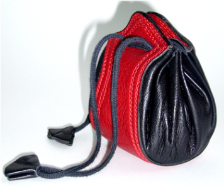 L’élève doit être capable de réaliser la préparation et le montage de 2 Bourses Vale.L’élève doit être capable de réaliser le contrôle qualité de sa production.OBJECTIFS :L’élève doit être capable de réaliser la préparation et le montage de 2 Bourses Vale.L’élève doit être capable de réaliser le contrôle qualité de sa production.OBJECTIFS :L’élève doit être capable de réaliser la préparation et le montage de 2 Bourses Vale.L’élève doit être capable de réaliser le contrôle qualité de sa production.OBJECTIFS :L’élève doit être capable de réaliser la préparation et le montage de 2 Bourses Vale.L’élève doit être capable de réaliser le contrôle qualité de sa production.OBJECTIFS :L’élève doit être capable de réaliser la préparation et le montage de 2 Bourses Vale.L’élève doit être capable de réaliser le contrôle qualité de sa production.OBJECTIFS :L’élève doit être capable de réaliser la préparation et le montage de 2 Bourses Vale.L’élève doit être capable de réaliser le contrôle qualité de sa production.OBJECTIFS :L’élève doit être capable de réaliser la préparation et le montage de 2 Bourses Vale.L’élève doit être capable de réaliser le contrôle qualité de sa production.OBJECTIFS :L’élève doit être capable de réaliser la préparation et le montage de 2 Bourses Vale.L’élève doit être capable de réaliser le contrôle qualité de sa production.OBJECTIFS :L’élève doit être capable de réaliser la préparation et le montage de 2 Bourses Vale.L’élève doit être capable de réaliser le contrôle qualité de sa production.OBJECTIFS :L’élève doit être capable de réaliser la préparation et le montage de 2 Bourses Vale.L’élève doit être capable de réaliser le contrôle qualité de sa production.OBJECTIFS :L’élève doit être capable de réaliser la préparation et le montage de 2 Bourses Vale.L’élève doit être capable de réaliser le contrôle qualité de sa production.OBJECTIFS :L’élève doit être capable de réaliser la préparation et le montage de 2 Bourses Vale.L’élève doit être capable de réaliser le contrôle qualité de sa production.OBJECTIFS :L’élève doit être capable de réaliser la préparation et le montage de 2 Bourses Vale.L’élève doit être capable de réaliser le contrôle qualité de sa production.OBJECTIFS :L’élève doit être capable de réaliser la préparation et le montage de 2 Bourses Vale.L’élève doit être capable de réaliser le contrôle qualité de sa production.OBJECTIFS :L’élève doit être capable de réaliser la préparation et le montage de 2 Bourses Vale.L’élève doit être capable de réaliser le contrôle qualité de sa production.OBJECTIFS :L’élève doit être capable de réaliser la préparation et le montage de 2 Bourses Vale.L’élève doit être capable de réaliser le contrôle qualité de sa production.OBJECTIFS :L’élève doit être capable de réaliser la préparation et le montage de 2 Bourses Vale.L’élève doit être capable de réaliser le contrôle qualité de sa production.OBJECTIFS :L’élève doit être capable de réaliser la préparation et le montage de 2 Bourses Vale.L’élève doit être capable de réaliser le contrôle qualité de sa production.OBJECTIFS :L’élève doit être capable de réaliser la préparation et le montage de 2 Bourses Vale.L’élève doit être capable de réaliser le contrôle qualité de sa production.OBJECTIFS :L’élève doit être capable de réaliser la préparation et le montage de 2 Bourses Vale.L’élève doit être capable de réaliser le contrôle qualité de sa production.OBJECTIFS :L’élève doit être capable de réaliser la préparation et le montage de 2 Bourses Vale.L’élève doit être capable de réaliser le contrôle qualité de sa production.OBJECTIFS :L’élève doit être capable de réaliser la préparation et le montage de 2 Bourses Vale.L’élève doit être capable de réaliser le contrôle qualité de sa production.OBJECTIFS :L’élève doit être capable de réaliser la préparation et le montage de 2 Bourses Vale.L’élève doit être capable de réaliser le contrôle qualité de sa production.OBJECTIFS :L’élève doit être capable de réaliser la préparation et le montage de 2 Bourses Vale.L’élève doit être capable de réaliser le contrôle qualité de sa production.OBJECTIFS :L’élève doit être capable de réaliser la préparation et le montage de 2 Bourses Vale.L’élève doit être capable de réaliser le contrôle qualité de sa production.OBJECTIFS :L’élève doit être capable de réaliser la préparation et le montage de 2 Bourses Vale.L’élève doit être capable de réaliser le contrôle qualité de sa production.OBJECTIFS :L’élève doit être capable de réaliser la préparation et le montage de 2 Bourses Vale.L’élève doit être capable de réaliser le contrôle qualité de sa production.OBJECTIFS :L’élève doit être capable de réaliser la préparation et le montage de 2 Bourses Vale.L’élève doit être capable de réaliser le contrôle qualité de sa production.OBJECTIFS :L’élève doit être capable de réaliser la préparation et le montage de 2 Bourses Vale.L’élève doit être capable de réaliser le contrôle qualité de sa production.OBJECTIFS :L’élève doit être capable de réaliser la préparation et le montage de 2 Bourses Vale.L’élève doit être capable de réaliser le contrôle qualité de sa production.OBJECTIFS :L’élève doit être capable de réaliser la préparation et le montage de 2 Bourses Vale.L’élève doit être capable de réaliser le contrôle qualité de sa production.OBJECTIFS :L’élève doit être capable de réaliser la préparation et le montage de 2 Bourses Vale.L’élève doit être capable de réaliser le contrôle qualité de sa production.OBJECTIFS :L’élève doit être capable de réaliser la préparation et le montage de 2 Bourses Vale.L’élève doit être capable de réaliser le contrôle qualité de sa production.OBJECTIFS :L’élève doit être capable de réaliser la préparation et le montage de 2 Bourses Vale.L’élève doit être capable de réaliser le contrôle qualité de sa production.OBJECTIFS :L’élève doit être capable de réaliser la préparation et le montage de 2 Bourses Vale.L’élève doit être capable de réaliser le contrôle qualité de sa production.OBJECTIFS :L’élève doit être capable de réaliser la préparation et le montage de 2 Bourses Vale.L’élève doit être capable de réaliser le contrôle qualité de sa production.OBJECTIFS :L’élève doit être capable de réaliser la préparation et le montage de 2 Bourses Vale.L’élève doit être capable de réaliser le contrôle qualité de sa production.OBJECTIFS :L’élève doit être capable de réaliser la préparation et le montage de 2 Bourses Vale.L’élève doit être capable de réaliser le contrôle qualité de sa production.OBJECTIFS :L’élève doit être capable de réaliser la préparation et le montage de 2 Bourses Vale.L’élève doit être capable de réaliser le contrôle qualité de sa production.OBJECTIFS :L’élève doit être capable de réaliser la préparation et le montage de 2 Bourses Vale.L’élève doit être capable de réaliser le contrôle qualité de sa production.OBJECTIFS :L’élève doit être capable de réaliser la préparation et le montage de 2 Bourses Vale.L’élève doit être capable de réaliser le contrôle qualité de sa production.OBJECTIFS :L’élève doit être capable de réaliser la préparation et le montage de 2 Bourses Vale.L’élève doit être capable de réaliser le contrôle qualité de sa production.OBJECTIFS :L’élève doit être capable de réaliser la préparation et le montage de 2 Bourses Vale.L’élève doit être capable de réaliser le contrôle qualité de sa production.OBJECTIFS :L’élève doit être capable de réaliser la préparation et le montage de 2 Bourses Vale.L’élève doit être capable de réaliser le contrôle qualité de sa production.OBJECTIFS :L’élève doit être capable de réaliser la préparation et le montage de 2 Bourses Vale.L’élève doit être capable de réaliser le contrôle qualité de sa production.PRÉ-REQUIS :Pré-apprentissagePiquage machinePRÉ-REQUIS :Pré-apprentissagePiquage machinePRÉ-REQUIS :Pré-apprentissagePiquage machinePRÉ-REQUIS :Pré-apprentissagePiquage machinePRÉ-REQUIS :Pré-apprentissagePiquage machinePRÉ-REQUIS :Pré-apprentissagePiquage machinePRÉ-REQUIS :Pré-apprentissagePiquage machinePRÉ-REQUIS :Pré-apprentissagePiquage machinePRÉ-REQUIS :Pré-apprentissagePiquage machinePRÉ-REQUIS :Pré-apprentissagePiquage machinePRÉ-REQUIS :Pré-apprentissagePiquage machinePRÉ-REQUIS :Pré-apprentissagePiquage machinePRÉ-REQUIS :Pré-apprentissagePiquage machinePRÉ-REQUIS :Pré-apprentissagePiquage machinePRÉ-REQUIS :Pré-apprentissagePiquage machinePRÉ-REQUIS :Pré-apprentissagePiquage machinePRÉ-REQUIS :Pré-apprentissagePiquage machinePRÉ-REQUIS :Pré-apprentissagePiquage machinePRÉ-REQUIS :Pré-apprentissagePiquage machinePRÉ-REQUIS :Pré-apprentissagePiquage machinePRÉ-REQUIS :Pré-apprentissagePiquage machinePRÉ-REQUIS :Pré-apprentissagePiquage machinePRÉ-REQUIS :Pré-apprentissagePiquage machinePRÉ-REQUIS :Pré-apprentissagePiquage machinePRÉ-REQUIS :Pré-apprentissagePiquage machinePRÉ-REQUIS :Pré-apprentissagePiquage machinePRÉ-REQUIS :Pré-apprentissagePiquage machinePRÉ-REQUIS :Pré-apprentissagePiquage machinePRÉ-REQUIS :Pré-apprentissagePiquage machinePRÉ-REQUIS :Pré-apprentissagePiquage machinePRÉ-REQUIS :Pré-apprentissagePiquage machinePRÉ-REQUIS :Pré-apprentissagePiquage machinePRÉ-REQUIS :Pré-apprentissagePiquage machinePRÉ-REQUIS :Pré-apprentissagePiquage machinePRÉ-REQUIS :Pré-apprentissagePiquage machinePRÉ-REQUIS :Pré-apprentissagePiquage machinePRÉ-REQUIS :Pré-apprentissagePiquage machinePRÉ-REQUIS :Pré-apprentissagePiquage machinePRÉ-REQUIS :Pré-apprentissagePiquage machinePRÉ-REQUIS :Pré-apprentissagePiquage machinePRÉ-REQUIS :Pré-apprentissagePiquage machinePRÉ-REQUIS :Pré-apprentissagePiquage machinePRÉ-REQUIS :Pré-apprentissagePiquage machinePRÉ-REQUIS :Pré-apprentissagePiquage machinePRÉ-REQUIS :Pré-apprentissagePiquage machineDÉROULEMENT DE LA SÉQUENCEDÉROULEMENT DE LA SÉQUENCEDÉROULEMENT DE LA SÉQUENCEDÉROULEMENT DE LA SÉQUENCEDÉROULEMENT DE LA SÉQUENCEDÉROULEMENT DE LA SÉQUENCEDÉROULEMENT DE LA SÉQUENCEDÉROULEMENT DE LA SÉQUENCEDÉROULEMENT DE LA SÉQUENCEDÉROULEMENT DE LA SÉQUENCEDÉROULEMENT DE LA SÉQUENCEDÉROULEMENT DE LA SÉQUENCEDÉROULEMENT DE LA SÉQUENCEDÉROULEMENT DE LA SÉQUENCEDÉROULEMENT DE LA SÉQUENCEDÉROULEMENT DE LA SÉQUENCEDÉROULEMENT DE LA SÉQUENCEDÉROULEMENT DE LA SÉQUENCEDÉROULEMENT DE LA SÉQUENCEDÉROULEMENT DE LA SÉQUENCEDÉROULEMENT DE LA SÉQUENCEDÉROULEMENT DE LA SÉQUENCEDÉROULEMENT DE LA SÉQUENCEDÉROULEMENT DE LA SÉQUENCEDÉROULEMENT DE LA SÉQUENCEDÉROULEMENT DE LA SÉQUENCEDÉROULEMENT DE LA SÉQUENCEDÉROULEMENT DE LA SÉQUENCEDÉROULEMENT DE LA SÉQUENCEDÉROULEMENT DE LA SÉQUENCEDÉROULEMENT DE LA SÉQUENCEDÉROULEMENT DE LA SÉQUENCEDÉROULEMENT DE LA SÉQUENCEDÉROULEMENT DE LA SÉQUENCEDÉROULEMENT DE LA SÉQUENCEDÉROULEMENT DE LA SÉQUENCEDÉROULEMENT DE LA SÉQUENCEDÉROULEMENT DE LA SÉQUENCEDÉROULEMENT DE LA SÉQUENCEDÉROULEMENT DE LA SÉQUENCEDÉROULEMENT DE LA SÉQUENCEDÉROULEMENT DE LA SÉQUENCEDÉROULEMENT DE LA SÉQUENCEDÉROULEMENT DE LA SÉQUENCEDÉROULEMENT DE LA SÉQUENCESÉANCE 1SÉANCE 1SÉANCE 1SÉANCE 1SÉANCE 1SÉANCE 1SÉANCE 1SÉANCE 1SÉANCE 1SÉANCE 1SÉANCE 1SÉANCE 1SÉANCE 1SÉANCE 1SÉANCE 1SÉANCE 1SÉANCE 1SÉANCE 1SÉANCE 1SÉANCE 1SÉANCE 1SÉANCE 1SÉANCE 1SÉANCE 1SÉANCE 1SÉANCE 1SÉANCE 1SÉANCE 1SÉANCE 1SÉANCE 1SÉANCE 1SÉANCE 1SÉANCE 1SÉANCE 1SÉANCE 1SÉANCE 1SÉANCE 1SÉANCE 1SÉANCE 1SÉANCE 1SÉANCE 1SÉANCE 1SÉANCE 1SÉANCE 1SÉANCE 1Compétence viséeCompétence viséeCompétence viséeCompétence viséeCompétence viséeCompétence viséeCompétence viséeCompétence viséeCompétence viséeCompétence viséeCompétence viséeCompétence viséeCompétence viséeCompétence viséeC1. Exploiter un document de travailC1. Exploiter un document de travailC1. Exploiter un document de travailC1. Exploiter un document de travailC1. Exploiter un document de travailC1. Exploiter un document de travailC1. Exploiter un document de travailC1. Exploiter un document de travailC1. Exploiter un document de travailC1. Exploiter un document de travailC1. Exploiter un document de travailC1. Exploiter un document de travailC1. Exploiter un document de travailC1. Exploiter un document de travailC1. Exploiter un document de travailC1. Exploiter un document de travailC1. Exploiter un document de travailC1. Exploiter un document de travailC1. Exploiter un document de travailC1. Exploiter un document de travailC1. Exploiter un document de travailC1. Exploiter un document de travailC1. Exploiter un document de travailC1. Exploiter un document de travailC1. Exploiter un document de travailC1. Exploiter un document de travailC1. Exploiter un document de travailC1. Exploiter un document de travailC1. Exploiter un document de travailC1. Exploiter un document de travailC1. Exploiter un document de travailConnaissances associéesConnaissances associéesConnaissances associéesConnaissances associéesConnaissances associéesConnaissances associéesConnaissances associéesConnaissances associéesConnaissances associéesConnaissances associéesConnaissances associéesConnaissances associéesConnaissances associéesConnaissances associéesLes différentes typologies de documentsLes différentes typologies de documentsLes différentes typologies de documentsLes différentes typologies de documentsLes différentes typologies de documentsLes différentes typologies de documentsLes différentes typologies de documentsLes différentes typologies de documentsLes différentes typologies de documentsLes différentes typologies de documentsLes différentes typologies de documentsLes différentes typologies de documentsLes différentes typologies de documentsLes différentes typologies de documentsLes différentes typologies de documentsLes différentes typologies de documentsLes différentes typologies de documentsLes différentes typologies de documentsLes différentes typologies de documentsLes différentes typologies de documentsLes différentes typologies de documentsLes différentes typologies de documentsLes différentes typologies de documentsLes différentes typologies de documentsLes différentes typologies de documentsLes différentes typologies de documentsLes différentes typologies de documentsLes différentes typologies de documentsLes différentes typologies de documentsLes différentes typologies de documentsLes différentes typologies de documentsThème de la séanceThème de la séanceThème de la séanceThème de la séanceThème de la séanceThème de la séanceThème de la séanceThème de la séanceThème de la séanceThème de la séanceThème de la séanceThème de la séanceThème de la séanceThème de la séanceLe dossier technique, sa composition, les différents documentsLe dossier technique, sa composition, les différents documentsLe dossier technique, sa composition, les différents documentsLe dossier technique, sa composition, les différents documentsLe dossier technique, sa composition, les différents documentsLe dossier technique, sa composition, les différents documentsLe dossier technique, sa composition, les différents documentsLe dossier technique, sa composition, les différents documentsLe dossier technique, sa composition, les différents documentsLe dossier technique, sa composition, les différents documentsLe dossier technique, sa composition, les différents documentsLe dossier technique, sa composition, les différents documentsLe dossier technique, sa composition, les différents documentsLe dossier technique, sa composition, les différents documentsLe dossier technique, sa composition, les différents documentsLe dossier technique, sa composition, les différents documentsLe dossier technique, sa composition, les différents documentsLe dossier technique, sa composition, les différents documentsLe dossier technique, sa composition, les différents documentsLe dossier technique, sa composition, les différents documentsLe dossier technique, sa composition, les différents documentsLe dossier technique, sa composition, les différents documentsLe dossier technique, sa composition, les différents documentsLe dossier technique, sa composition, les différents documentsLe dossier technique, sa composition, les différents documentsLe dossier technique, sa composition, les différents documentsLe dossier technique, sa composition, les différents documentsLe dossier technique, sa composition, les différents documentsLe dossier technique, sa composition, les différents documentsLe dossier technique, sa composition, les différents documentsLe dossier technique, sa composition, les différents documentsDuréeDuréeDuréeDuréeDuréeDuréeDuréeDuréeDuréeDuréeDuréeDuréeDuréeDurée1h1h1h1h1h1h1h1h1h1h1h1h1h1h1h1h1h1h1h1h1h1h1h1h1h1h1h1h1h1h1hSÉANCE 2SÉANCE 2SÉANCE 2SÉANCE 2SÉANCE 2SÉANCE 2SÉANCE 2SÉANCE 2SÉANCE 2SÉANCE 2SÉANCE 2SÉANCE 2SÉANCE 2SÉANCE 2SÉANCE 2SÉANCE 2SÉANCE 2SÉANCE 2SÉANCE 2SÉANCE 2SÉANCE 2SÉANCE 2SÉANCE 2SÉANCE 2SÉANCE 2SÉANCE 2SÉANCE 2SÉANCE 2SÉANCE 2SÉANCE 2SÉANCE 2SÉANCE 2SÉANCE 2SÉANCE 2SÉANCE 2SÉANCE 2SÉANCE 2SÉANCE 2SÉANCE 2SÉANCE 2SÉANCE 2SÉANCE 2SÉANCE 2SÉANCE 2SÉANCE 2Compétence viséeCompétence viséeCompétence viséeCompétence viséeCompétence viséeCompétence viséeCompétence viséeCompétence viséeCompétence viséeCompétence viséeCompétence viséeCompétence viséeCompétence viséeCompétence viséeC2. Identifier l’ensemble des éléments constitutifs d’un produitC2. Identifier l’ensemble des éléments constitutifs d’un produitC2. Identifier l’ensemble des éléments constitutifs d’un produitC2. Identifier l’ensemble des éléments constitutifs d’un produitC2. Identifier l’ensemble des éléments constitutifs d’un produitC2. Identifier l’ensemble des éléments constitutifs d’un produitC2. Identifier l’ensemble des éléments constitutifs d’un produitC2. Identifier l’ensemble des éléments constitutifs d’un produitC2. Identifier l’ensemble des éléments constitutifs d’un produitC2. Identifier l’ensemble des éléments constitutifs d’un produitC2. Identifier l’ensemble des éléments constitutifs d’un produitC2. Identifier l’ensemble des éléments constitutifs d’un produitC2. Identifier l’ensemble des éléments constitutifs d’un produitC2. Identifier l’ensemble des éléments constitutifs d’un produitC2. Identifier l’ensemble des éléments constitutifs d’un produitC2. Identifier l’ensemble des éléments constitutifs d’un produitC2. Identifier l’ensemble des éléments constitutifs d’un produitC2. Identifier l’ensemble des éléments constitutifs d’un produitC2. Identifier l’ensemble des éléments constitutifs d’un produitC2. Identifier l’ensemble des éléments constitutifs d’un produitC2. Identifier l’ensemble des éléments constitutifs d’un produitC2. Identifier l’ensemble des éléments constitutifs d’un produitC2. Identifier l’ensemble des éléments constitutifs d’un produitC2. Identifier l’ensemble des éléments constitutifs d’un produitC2. Identifier l’ensemble des éléments constitutifs d’un produitC2. Identifier l’ensemble des éléments constitutifs d’un produitC2. Identifier l’ensemble des éléments constitutifs d’un produitC2. Identifier l’ensemble des éléments constitutifs d’un produitC2. Identifier l’ensemble des éléments constitutifs d’un produitC2. Identifier l’ensemble des éléments constitutifs d’un produitC2. Identifier l’ensemble des éléments constitutifs d’un produitConnaissances associéesConnaissances associéesConnaissances associéesConnaissances associéesConnaissances associéesConnaissances associéesConnaissances associéesConnaissances associéesConnaissances associéesConnaissances associéesConnaissances associéesConnaissances associéesConnaissances associéesConnaissances associéesLa désignation des éléments du produit (pièces, bijouteries, accessoires, renforts…).La désignation des éléments du produit (pièces, bijouteries, accessoires, renforts…).La désignation des éléments du produit (pièces, bijouteries, accessoires, renforts…).La désignation des éléments du produit (pièces, bijouteries, accessoires, renforts…).La désignation des éléments du produit (pièces, bijouteries, accessoires, renforts…).La désignation des éléments du produit (pièces, bijouteries, accessoires, renforts…).La désignation des éléments du produit (pièces, bijouteries, accessoires, renforts…).La désignation des éléments du produit (pièces, bijouteries, accessoires, renforts…).La désignation des éléments du produit (pièces, bijouteries, accessoires, renforts…).La désignation des éléments du produit (pièces, bijouteries, accessoires, renforts…).La désignation des éléments du produit (pièces, bijouteries, accessoires, renforts…).La désignation des éléments du produit (pièces, bijouteries, accessoires, renforts…).La désignation des éléments du produit (pièces, bijouteries, accessoires, renforts…).La désignation des éléments du produit (pièces, bijouteries, accessoires, renforts…).La désignation des éléments du produit (pièces, bijouteries, accessoires, renforts…).La désignation des éléments du produit (pièces, bijouteries, accessoires, renforts…).La désignation des éléments du produit (pièces, bijouteries, accessoires, renforts…).La désignation des éléments du produit (pièces, bijouteries, accessoires, renforts…).La désignation des éléments du produit (pièces, bijouteries, accessoires, renforts…).La désignation des éléments du produit (pièces, bijouteries, accessoires, renforts…).La désignation des éléments du produit (pièces, bijouteries, accessoires, renforts…).La désignation des éléments du produit (pièces, bijouteries, accessoires, renforts…).La désignation des éléments du produit (pièces, bijouteries, accessoires, renforts…).La désignation des éléments du produit (pièces, bijouteries, accessoires, renforts…).La désignation des éléments du produit (pièces, bijouteries, accessoires, renforts…).La désignation des éléments du produit (pièces, bijouteries, accessoires, renforts…).La désignation des éléments du produit (pièces, bijouteries, accessoires, renforts…).La désignation des éléments du produit (pièces, bijouteries, accessoires, renforts…).La désignation des éléments du produit (pièces, bijouteries, accessoires, renforts…).La désignation des éléments du produit (pièces, bijouteries, accessoires, renforts…).La désignation des éléments du produit (pièces, bijouteries, accessoires, renforts…).Thème de la séanceThème de la séanceThème de la séanceThème de la séanceThème de la séanceThème de la séanceThème de la séanceThème de la séanceThème de la séanceThème de la séanceThème de la séanceThème de la séanceThème de la séanceThème de la séancePrésentation du dossier technique de la Bourse Vale et du produitChoix des   coloris / matièresPrésentation du dossier technique de la Bourse Vale et du produitChoix des   coloris / matièresPrésentation du dossier technique de la Bourse Vale et du produitChoix des   coloris / matièresPrésentation du dossier technique de la Bourse Vale et du produitChoix des   coloris / matièresPrésentation du dossier technique de la Bourse Vale et du produitChoix des   coloris / matièresPrésentation du dossier technique de la Bourse Vale et du produitChoix des   coloris / matièresPrésentation du dossier technique de la Bourse Vale et du produitChoix des   coloris / matièresPrésentation du dossier technique de la Bourse Vale et du produitChoix des   coloris / matièresPrésentation du dossier technique de la Bourse Vale et du produitChoix des   coloris / matièresPrésentation du dossier technique de la Bourse Vale et du produitChoix des   coloris / matièresPrésentation du dossier technique de la Bourse Vale et du produitChoix des   coloris / matièresPrésentation du dossier technique de la Bourse Vale et du produitChoix des   coloris / matièresPrésentation du dossier technique de la Bourse Vale et du produitChoix des   coloris / matièresPrésentation du dossier technique de la Bourse Vale et du produitChoix des   coloris / matièresPrésentation du dossier technique de la Bourse Vale et du produitChoix des   coloris / matièresPrésentation du dossier technique de la Bourse Vale et du produitChoix des   coloris / matièresPrésentation du dossier technique de la Bourse Vale et du produitChoix des   coloris / matièresPrésentation du dossier technique de la Bourse Vale et du produitChoix des   coloris / matièresPrésentation du dossier technique de la Bourse Vale et du produitChoix des   coloris / matièresPrésentation du dossier technique de la Bourse Vale et du produitChoix des   coloris / matièresPrésentation du dossier technique de la Bourse Vale et du produitChoix des   coloris / matièresPrésentation du dossier technique de la Bourse Vale et du produitChoix des   coloris / matièresPrésentation du dossier technique de la Bourse Vale et du produitChoix des   coloris / matièresPrésentation du dossier technique de la Bourse Vale et du produitChoix des   coloris / matièresPrésentation du dossier technique de la Bourse Vale et du produitChoix des   coloris / matièresPrésentation du dossier technique de la Bourse Vale et du produitChoix des   coloris / matièresPrésentation du dossier technique de la Bourse Vale et du produitChoix des   coloris / matièresPrésentation du dossier technique de la Bourse Vale et du produitChoix des   coloris / matièresPrésentation du dossier technique de la Bourse Vale et du produitChoix des   coloris / matièresPrésentation du dossier technique de la Bourse Vale et du produitChoix des   coloris / matièresPrésentation du dossier technique de la Bourse Vale et du produitChoix des   coloris / matièresDuréeDuréeDuréeDuréeDuréeDuréeDuréeDuréeDuréeDuréeDuréeDuréeDuréeDurée1h1h1h1h1h1h1h1h1h1h1h1h1h1h1h1h1h1h1h1h1h1h1h1h1h1h1h1h1h1h1hSÉANCE 3SÉANCE 3SÉANCE 3SÉANCE 3SÉANCE 3SÉANCE 3SÉANCE 3SÉANCE 3SÉANCE 3SÉANCE 3SÉANCE 3SÉANCE 3SÉANCE 3SÉANCE 3SÉANCE 3SÉANCE 3SÉANCE 3SÉANCE 3SÉANCE 3SÉANCE 3SÉANCE 3SÉANCE 3SÉANCE 3SÉANCE 3SÉANCE 3SÉANCE 3SÉANCE 3SÉANCE 3SÉANCE 3SÉANCE 3SÉANCE 3SÉANCE 3SÉANCE 3SÉANCE 3SÉANCE 3SÉANCE 3SÉANCE 3SÉANCE 3SÉANCE 3SÉANCE 3SÉANCE 3SÉANCE 3SÉANCE 3SÉANCE 3SÉANCE 3Compétence viséeCompétence viséeCompétence viséeCompétence viséeCompétence viséeCompétence viséeCompétence viséeCompétence viséeCompétence viséeCompétence viséeCompétence viséeCompétence viséeCompétence viséeCompétence viséeC3. Réaliser la préparationC3. Réaliser la préparationC3. Réaliser la préparationC3. Réaliser la préparationC3. Réaliser la préparationC3. Réaliser la préparationC3. Réaliser la préparationC3. Réaliser la préparationC3. Réaliser la préparationC3. Réaliser la préparationC3. Réaliser la préparationC3. Réaliser la préparationC3. Réaliser la préparationC3. Réaliser la préparationC3. Réaliser la préparationC3. Réaliser la préparationC3. Réaliser la préparationC3. Réaliser la préparationC3. Réaliser la préparationC3. Réaliser la préparationC3. Réaliser la préparationC3. Réaliser la préparationC3. Réaliser la préparationC3. Réaliser la préparationC3. Réaliser la préparationC3. Réaliser la préparationC3. Réaliser la préparationC3. Réaliser la préparationC3. Réaliser la préparationC3. Réaliser la préparationC3. Réaliser la préparationConnaissances associéesConnaissances associéesConnaissances associéesConnaissances associéesConnaissances associéesConnaissances associéesConnaissances associéesConnaissances associéesConnaissances associéesConnaissances associéesConnaissances associéesConnaissances associéesConnaissances associéesConnaissances associéesLes matériels et outillages de coupe : connaissance et adaptation au produit.Les moyens de reconnaissance des éléments (gabarits...).Les gestes et postures de travail.Les matériels et outillages de coupe : connaissance et adaptation au produit.Les moyens de reconnaissance des éléments (gabarits...).Les gestes et postures de travail.Les matériels et outillages de coupe : connaissance et adaptation au produit.Les moyens de reconnaissance des éléments (gabarits...).Les gestes et postures de travail.Les matériels et outillages de coupe : connaissance et adaptation au produit.Les moyens de reconnaissance des éléments (gabarits...).Les gestes et postures de travail.Les matériels et outillages de coupe : connaissance et adaptation au produit.Les moyens de reconnaissance des éléments (gabarits...).Les gestes et postures de travail.Les matériels et outillages de coupe : connaissance et adaptation au produit.Les moyens de reconnaissance des éléments (gabarits...).Les gestes et postures de travail.Les matériels et outillages de coupe : connaissance et adaptation au produit.Les moyens de reconnaissance des éléments (gabarits...).Les gestes et postures de travail.Les matériels et outillages de coupe : connaissance et adaptation au produit.Les moyens de reconnaissance des éléments (gabarits...).Les gestes et postures de travail.Les matériels et outillages de coupe : connaissance et adaptation au produit.Les moyens de reconnaissance des éléments (gabarits...).Les gestes et postures de travail.Les matériels et outillages de coupe : connaissance et adaptation au produit.Les moyens de reconnaissance des éléments (gabarits...).Les gestes et postures de travail.Les matériels et outillages de coupe : connaissance et adaptation au produit.Les moyens de reconnaissance des éléments (gabarits...).Les gestes et postures de travail.Les matériels et outillages de coupe : connaissance et adaptation au produit.Les moyens de reconnaissance des éléments (gabarits...).Les gestes et postures de travail.Les matériels et outillages de coupe : connaissance et adaptation au produit.Les moyens de reconnaissance des éléments (gabarits...).Les gestes et postures de travail.Les matériels et outillages de coupe : connaissance et adaptation au produit.Les moyens de reconnaissance des éléments (gabarits...).Les gestes et postures de travail.Les matériels et outillages de coupe : connaissance et adaptation au produit.Les moyens de reconnaissance des éléments (gabarits...).Les gestes et postures de travail.Les matériels et outillages de coupe : connaissance et adaptation au produit.Les moyens de reconnaissance des éléments (gabarits...).Les gestes et postures de travail.Les matériels et outillages de coupe : connaissance et adaptation au produit.Les moyens de reconnaissance des éléments (gabarits...).Les gestes et postures de travail.Les matériels et outillages de coupe : connaissance et adaptation au produit.Les moyens de reconnaissance des éléments (gabarits...).Les gestes et postures de travail.Les matériels et outillages de coupe : connaissance et adaptation au produit.Les moyens de reconnaissance des éléments (gabarits...).Les gestes et postures de travail.Les matériels et outillages de coupe : connaissance et adaptation au produit.Les moyens de reconnaissance des éléments (gabarits...).Les gestes et postures de travail.Les matériels et outillages de coupe : connaissance et adaptation au produit.Les moyens de reconnaissance des éléments (gabarits...).Les gestes et postures de travail.Les matériels et outillages de coupe : connaissance et adaptation au produit.Les moyens de reconnaissance des éléments (gabarits...).Les gestes et postures de travail.Les matériels et outillages de coupe : connaissance et adaptation au produit.Les moyens de reconnaissance des éléments (gabarits...).Les gestes et postures de travail.Les matériels et outillages de coupe : connaissance et adaptation au produit.Les moyens de reconnaissance des éléments (gabarits...).Les gestes et postures de travail.Les matériels et outillages de coupe : connaissance et adaptation au produit.Les moyens de reconnaissance des éléments (gabarits...).Les gestes et postures de travail.Les matériels et outillages de coupe : connaissance et adaptation au produit.Les moyens de reconnaissance des éléments (gabarits...).Les gestes et postures de travail.Les matériels et outillages de coupe : connaissance et adaptation au produit.Les moyens de reconnaissance des éléments (gabarits...).Les gestes et postures de travail.Les matériels et outillages de coupe : connaissance et adaptation au produit.Les moyens de reconnaissance des éléments (gabarits...).Les gestes et postures de travail.Les matériels et outillages de coupe : connaissance et adaptation au produit.Les moyens de reconnaissance des éléments (gabarits...).Les gestes et postures de travail.Les matériels et outillages de coupe : connaissance et adaptation au produit.Les moyens de reconnaissance des éléments (gabarits...).Les gestes et postures de travail.Les matériels et outillages de coupe : connaissance et adaptation au produit.Les moyens de reconnaissance des éléments (gabarits...).Les gestes et postures de travail.Thème de la séanceThème de la séanceThème de la séanceThème de la séanceThème de la séanceThème de la séanceThème de la séanceThème de la séanceThème de la séanceThème de la séanceThème de la séanceThème de la séanceThème de la séanceThème de la séanceLa coupe à la presse à bras tournantCoupe des éléments de la Bourse Vale (2 exemplaires)La coupe à la presse à bras tournantCoupe des éléments de la Bourse Vale (2 exemplaires)La coupe à la presse à bras tournantCoupe des éléments de la Bourse Vale (2 exemplaires)La coupe à la presse à bras tournantCoupe des éléments de la Bourse Vale (2 exemplaires)La coupe à la presse à bras tournantCoupe des éléments de la Bourse Vale (2 exemplaires)La coupe à la presse à bras tournantCoupe des éléments de la Bourse Vale (2 exemplaires)La coupe à la presse à bras tournantCoupe des éléments de la Bourse Vale (2 exemplaires)La coupe à la presse à bras tournantCoupe des éléments de la Bourse Vale (2 exemplaires)La coupe à la presse à bras tournantCoupe des éléments de la Bourse Vale (2 exemplaires)La coupe à la presse à bras tournantCoupe des éléments de la Bourse Vale (2 exemplaires)La coupe à la presse à bras tournantCoupe des éléments de la Bourse Vale (2 exemplaires)La coupe à la presse à bras tournantCoupe des éléments de la Bourse Vale (2 exemplaires)La coupe à la presse à bras tournantCoupe des éléments de la Bourse Vale (2 exemplaires)La coupe à la presse à bras tournantCoupe des éléments de la Bourse Vale (2 exemplaires)La coupe à la presse à bras tournantCoupe des éléments de la Bourse Vale (2 exemplaires)La coupe à la presse à bras tournantCoupe des éléments de la Bourse Vale (2 exemplaires)La coupe à la presse à bras tournantCoupe des éléments de la Bourse Vale (2 exemplaires)La coupe à la presse à bras tournantCoupe des éléments de la Bourse Vale (2 exemplaires)La coupe à la presse à bras tournantCoupe des éléments de la Bourse Vale (2 exemplaires)La coupe à la presse à bras tournantCoupe des éléments de la Bourse Vale (2 exemplaires)La coupe à la presse à bras tournantCoupe des éléments de la Bourse Vale (2 exemplaires)La coupe à la presse à bras tournantCoupe des éléments de la Bourse Vale (2 exemplaires)La coupe à la presse à bras tournantCoupe des éléments de la Bourse Vale (2 exemplaires)La coupe à la presse à bras tournantCoupe des éléments de la Bourse Vale (2 exemplaires)La coupe à la presse à bras tournantCoupe des éléments de la Bourse Vale (2 exemplaires)La coupe à la presse à bras tournantCoupe des éléments de la Bourse Vale (2 exemplaires)La coupe à la presse à bras tournantCoupe des éléments de la Bourse Vale (2 exemplaires)La coupe à la presse à bras tournantCoupe des éléments de la Bourse Vale (2 exemplaires)La coupe à la presse à bras tournantCoupe des éléments de la Bourse Vale (2 exemplaires)La coupe à la presse à bras tournantCoupe des éléments de la Bourse Vale (2 exemplaires)La coupe à la presse à bras tournantCoupe des éléments de la Bourse Vale (2 exemplaires)DuréeDuréeDuréeDuréeDuréeDuréeDuréeDuréeDuréeDuréeDuréeDuréeDuréeDurée2h302h302h302h302h302h302h302h302h302h302h302h302h302h302h302h302h302h302h302h302h302h302h302h302h302h302h302h302h302h302h30SÉANCE 4SÉANCE 4SÉANCE 4SÉANCE 4SÉANCE 4SÉANCE 4SÉANCE 4SÉANCE 4SÉANCE 4SÉANCE 4SÉANCE 4SÉANCE 4SÉANCE 4SÉANCE 4SÉANCE 4SÉANCE 4SÉANCE 4SÉANCE 4SÉANCE 4SÉANCE 4SÉANCE 4SÉANCE 4SÉANCE 4SÉANCE 4SÉANCE 4SÉANCE 4SÉANCE 4SÉANCE 4SÉANCE 4SÉANCE 4SÉANCE 4SÉANCE 4SÉANCE 4SÉANCE 4SÉANCE 4SÉANCE 4SÉANCE 4SÉANCE 4SÉANCE 4SÉANCE 4SÉANCE 4SÉANCE 4SÉANCE 4SÉANCE 4SÉANCE 4Compétence viséeCompétence viséeCompétence viséeCompétence viséeCompétence viséeCompétence viséeCompétence viséeCompétence viséeCompétence viséeCompétence viséeCompétence viséeCompétence viséeCompétence viséeCompétence viséeC3. Réaliser la préparationC3. Réaliser la préparationC3. Réaliser la préparationC3. Réaliser la préparationC3. Réaliser la préparationC3. Réaliser la préparationC3. Réaliser la préparationC3. Réaliser la préparationC3. Réaliser la préparationC3. Réaliser la préparationC3. Réaliser la préparationC3. Réaliser la préparationC3. Réaliser la préparationC3. Réaliser la préparationC3. Réaliser la préparationC3. Réaliser la préparationC3. Réaliser la préparationC3. Réaliser la préparationC3. Réaliser la préparationC3. Réaliser la préparationC3. Réaliser la préparationC3. Réaliser la préparationC3. Réaliser la préparationC3. Réaliser la préparationC3. Réaliser la préparationC3. Réaliser la préparationC3. Réaliser la préparationC3. Réaliser la préparationC3. Réaliser la préparationC3. Réaliser la préparationC3. Réaliser la préparationConnaissances associéesConnaissances associéesConnaissances associéesConnaissances associéesConnaissances associéesConnaissances associéesConnaissances associéesConnaissances associéesConnaissances associéesConnaissances associéesConnaissances associéesConnaissances associéesConnaissances associéesConnaissances associéesLes différentes techniques de préparation liées à la matière.Les gestes et postures de travail.Les différentes techniques de préparation liées à la matière.Les gestes et postures de travail.Les différentes techniques de préparation liées à la matière.Les gestes et postures de travail.Les différentes techniques de préparation liées à la matière.Les gestes et postures de travail.Les différentes techniques de préparation liées à la matière.Les gestes et postures de travail.Les différentes techniques de préparation liées à la matière.Les gestes et postures de travail.Les différentes techniques de préparation liées à la matière.Les gestes et postures de travail.Les différentes techniques de préparation liées à la matière.Les gestes et postures de travail.Les différentes techniques de préparation liées à la matière.Les gestes et postures de travail.Les différentes techniques de préparation liées à la matière.Les gestes et postures de travail.Les différentes techniques de préparation liées à la matière.Les gestes et postures de travail.Les différentes techniques de préparation liées à la matière.Les gestes et postures de travail.Les différentes techniques de préparation liées à la matière.Les gestes et postures de travail.Les différentes techniques de préparation liées à la matière.Les gestes et postures de travail.Les différentes techniques de préparation liées à la matière.Les gestes et postures de travail.Les différentes techniques de préparation liées à la matière.Les gestes et postures de travail.Les différentes techniques de préparation liées à la matière.Les gestes et postures de travail.Les différentes techniques de préparation liées à la matière.Les gestes et postures de travail.Les différentes techniques de préparation liées à la matière.Les gestes et postures de travail.Les différentes techniques de préparation liées à la matière.Les gestes et postures de travail.Les différentes techniques de préparation liées à la matière.Les gestes et postures de travail.Les différentes techniques de préparation liées à la matière.Les gestes et postures de travail.Les différentes techniques de préparation liées à la matière.Les gestes et postures de travail.Les différentes techniques de préparation liées à la matière.Les gestes et postures de travail.Les différentes techniques de préparation liées à la matière.Les gestes et postures de travail.Les différentes techniques de préparation liées à la matière.Les gestes et postures de travail.Les différentes techniques de préparation liées à la matière.Les gestes et postures de travail.Les différentes techniques de préparation liées à la matière.Les gestes et postures de travail.Les différentes techniques de préparation liées à la matière.Les gestes et postures de travail.Les différentes techniques de préparation liées à la matière.Les gestes et postures de travail.Les différentes techniques de préparation liées à la matière.Les gestes et postures de travail.Thème de la séanceThème de la séanceThème de la séanceThème de la séanceThème de la séanceThème de la séanceThème de la séanceThème de la séanceThème de la séanceThème de la séanceThème de la séanceThème de la séanceThème de la séanceThème de la séanceLa teinture de tranchesTP de teinture de tranches sur échantillonsLa teinture de tranchesTP de teinture de tranches sur échantillonsLa teinture de tranchesTP de teinture de tranches sur échantillonsLa teinture de tranchesTP de teinture de tranches sur échantillonsLa teinture de tranchesTP de teinture de tranches sur échantillonsLa teinture de tranchesTP de teinture de tranches sur échantillonsLa teinture de tranchesTP de teinture de tranches sur échantillonsLa teinture de tranchesTP de teinture de tranches sur échantillonsLa teinture de tranchesTP de teinture de tranches sur échantillonsLa teinture de tranchesTP de teinture de tranches sur échantillonsLa teinture de tranchesTP de teinture de tranches sur échantillonsLa teinture de tranchesTP de teinture de tranches sur échantillonsLa teinture de tranchesTP de teinture de tranches sur échantillonsLa teinture de tranchesTP de teinture de tranches sur échantillonsLa teinture de tranchesTP de teinture de tranches sur échantillonsLa teinture de tranchesTP de teinture de tranches sur échantillonsLa teinture de tranchesTP de teinture de tranches sur échantillonsLa teinture de tranchesTP de teinture de tranches sur échantillonsLa teinture de tranchesTP de teinture de tranches sur échantillonsLa teinture de tranchesTP de teinture de tranches sur échantillonsLa teinture de tranchesTP de teinture de tranches sur échantillonsLa teinture de tranchesTP de teinture de tranches sur échantillonsLa teinture de tranchesTP de teinture de tranches sur échantillonsLa teinture de tranchesTP de teinture de tranches sur échantillonsLa teinture de tranchesTP de teinture de tranches sur échantillonsLa teinture de tranchesTP de teinture de tranches sur échantillonsLa teinture de tranchesTP de teinture de tranches sur échantillonsLa teinture de tranchesTP de teinture de tranches sur échantillonsLa teinture de tranchesTP de teinture de tranches sur échantillonsLa teinture de tranchesTP de teinture de tranches sur échantillonsLa teinture de tranchesTP de teinture de tranches sur échantillonsDuréeDuréeDuréeDuréeDuréeDuréeDuréeDuréeDuréeDuréeDuréeDuréeDuréeDurée2h302h302h302h302h302h302h302h302h302h302h302h302h302h302h302h302h302h302h302h302h302h302h302h302h302h302h302h302h302h302h30SÉANCE 5SÉANCE 5SÉANCE 5SÉANCE 5SÉANCE 5SÉANCE 5SÉANCE 5SÉANCE 5SÉANCE 5SÉANCE 5SÉANCE 5SÉANCE 5SÉANCE 5SÉANCE 5SÉANCE 5SÉANCE 5SÉANCE 5SÉANCE 5SÉANCE 5SÉANCE 5SÉANCE 5SÉANCE 5SÉANCE 5SÉANCE 5SÉANCE 5SÉANCE 5SÉANCE 5SÉANCE 5SÉANCE 5SÉANCE 5SÉANCE 5SÉANCE 5SÉANCE 5SÉANCE 5SÉANCE 5SÉANCE 5SÉANCE 5SÉANCE 5SÉANCE 5SÉANCE 5SÉANCE 5SÉANCE 5SÉANCE 5SÉANCE 5SÉANCE 5Compétence viséeCompétence viséeCompétence viséeCompétence viséeCompétence viséeCompétence viséeCompétence viséeCompétence viséeCompétence viséeCompétence viséeCompétence viséeCompétence viséeCompétence viséeCompétence viséeC3. Réaliser la préparationC3. Réaliser la préparationC3. Réaliser la préparationC3. Réaliser la préparationC3. Réaliser la préparationC3. Réaliser la préparationC3. Réaliser la préparationC3. Réaliser la préparationC3. Réaliser la préparationC3. Réaliser la préparationC3. Réaliser la préparationC3. Réaliser la préparationC3. Réaliser la préparationC3. Réaliser la préparationC3. Réaliser la préparationC3. Réaliser la préparationC3. Réaliser la préparationC3. Réaliser la préparationC3. Réaliser la préparationC3. Réaliser la préparationC3. Réaliser la préparationC3. Réaliser la préparationC3. Réaliser la préparationC3. Réaliser la préparationC3. Réaliser la préparationC3. Réaliser la préparationC3. Réaliser la préparationC3. Réaliser la préparationC3. Réaliser la préparationC3. Réaliser la préparationC3. Réaliser la préparationConnaissances associéesConnaissances associéesConnaissances associéesConnaissances associéesConnaissances associéesConnaissances associéesConnaissances associéesConnaissances associéesConnaissances associéesConnaissances associéesConnaissances associéesConnaissances associéesConnaissances associéesConnaissances associéesLes différentes techniques de préparation liées à la matière.Les gestes et postures de travail.Les différentes techniques de préparation liées à la matière.Les gestes et postures de travail.Les différentes techniques de préparation liées à la matière.Les gestes et postures de travail.Les différentes techniques de préparation liées à la matière.Les gestes et postures de travail.Les différentes techniques de préparation liées à la matière.Les gestes et postures de travail.Les différentes techniques de préparation liées à la matière.Les gestes et postures de travail.Les différentes techniques de préparation liées à la matière.Les gestes et postures de travail.Les différentes techniques de préparation liées à la matière.Les gestes et postures de travail.Les différentes techniques de préparation liées à la matière.Les gestes et postures de travail.Les différentes techniques de préparation liées à la matière.Les gestes et postures de travail.Les différentes techniques de préparation liées à la matière.Les gestes et postures de travail.Les différentes techniques de préparation liées à la matière.Les gestes et postures de travail.Les différentes techniques de préparation liées à la matière.Les gestes et postures de travail.Les différentes techniques de préparation liées à la matière.Les gestes et postures de travail.Les différentes techniques de préparation liées à la matière.Les gestes et postures de travail.Les différentes techniques de préparation liées à la matière.Les gestes et postures de travail.Les différentes techniques de préparation liées à la matière.Les gestes et postures de travail.Les différentes techniques de préparation liées à la matière.Les gestes et postures de travail.Les différentes techniques de préparation liées à la matière.Les gestes et postures de travail.Les différentes techniques de préparation liées à la matière.Les gestes et postures de travail.Les différentes techniques de préparation liées à la matière.Les gestes et postures de travail.Les différentes techniques de préparation liées à la matière.Les gestes et postures de travail.Les différentes techniques de préparation liées à la matière.Les gestes et postures de travail.Les différentes techniques de préparation liées à la matière.Les gestes et postures de travail.Les différentes techniques de préparation liées à la matière.Les gestes et postures de travail.Les différentes techniques de préparation liées à la matière.Les gestes et postures de travail.Les différentes techniques de préparation liées à la matière.Les gestes et postures de travail.Les différentes techniques de préparation liées à la matière.Les gestes et postures de travail.Les différentes techniques de préparation liées à la matière.Les gestes et postures de travail.Les différentes techniques de préparation liées à la matière.Les gestes et postures de travail.Les différentes techniques de préparation liées à la matière.Les gestes et postures de travail.Thème de la séanceThème de la séanceThème de la séanceThème de la séanceThème de la séanceThème de la séanceThème de la séanceThème de la séanceThème de la séanceThème de la séanceThème de la séanceThème de la séanceThème de la séanceThème de la séanceTeinture de tranches des 2 Bourses ValeTeinture de tranches des 2 Bourses ValeTeinture de tranches des 2 Bourses ValeTeinture de tranches des 2 Bourses ValeTeinture de tranches des 2 Bourses ValeTeinture de tranches des 2 Bourses ValeTeinture de tranches des 2 Bourses ValeTeinture de tranches des 2 Bourses ValeTeinture de tranches des 2 Bourses ValeTeinture de tranches des 2 Bourses ValeTeinture de tranches des 2 Bourses ValeTeinture de tranches des 2 Bourses ValeTeinture de tranches des 2 Bourses ValeTeinture de tranches des 2 Bourses ValeTeinture de tranches des 2 Bourses ValeTeinture de tranches des 2 Bourses ValeTeinture de tranches des 2 Bourses ValeTeinture de tranches des 2 Bourses ValeTeinture de tranches des 2 Bourses ValeTeinture de tranches des 2 Bourses ValeTeinture de tranches des 2 Bourses ValeTeinture de tranches des 2 Bourses ValeTeinture de tranches des 2 Bourses ValeTeinture de tranches des 2 Bourses ValeTeinture de tranches des 2 Bourses ValeTeinture de tranches des 2 Bourses ValeTeinture de tranches des 2 Bourses ValeTeinture de tranches des 2 Bourses ValeTeinture de tranches des 2 Bourses ValeTeinture de tranches des 2 Bourses ValeTeinture de tranches des 2 Bourses ValeDuréeDuréeDuréeDuréeDuréeDuréeDuréeDuréeDuréeDuréeDuréeDuréeDuréeDurée4h4h4h4h4h4h4h4h4h4h4h4h4h4h4h4h4h4h4h4h4h4h4h4h4h4h4h4h4h4h4hSÉANCE 6SÉANCE 6SÉANCE 6SÉANCE 6SÉANCE 6SÉANCE 6SÉANCE 6SÉANCE 6SÉANCE 6SÉANCE 6SÉANCE 6SÉANCE 6SÉANCE 6SÉANCE 6SÉANCE 6SÉANCE 6SÉANCE 6SÉANCE 6SÉANCE 6SÉANCE 6SÉANCE 6SÉANCE 6SÉANCE 6SÉANCE 6SÉANCE 6SÉANCE 6SÉANCE 6SÉANCE 6SÉANCE 6SÉANCE 6SÉANCE 6SÉANCE 6SÉANCE 6SÉANCE 6SÉANCE 6SÉANCE 6SÉANCE 6SÉANCE 6SÉANCE 6SÉANCE 6SÉANCE 6SÉANCE 6SÉANCE 6SÉANCE 6SÉANCE 6Compétence viséeCompétence viséeCompétence viséeCompétence viséeCompétence viséeCompétence viséeCompétence viséeCompétence viséeCompétence viséeCompétence viséeCompétence viséeCompétence viséeCompétence viséeCompétence viséeC3. Réaliser la préparationC3. Réaliser la préparationC3. Réaliser la préparationC3. Réaliser la préparationC3. Réaliser la préparationC3. Réaliser la préparationC3. Réaliser la préparationC3. Réaliser la préparationC3. Réaliser la préparationC3. Réaliser la préparationC3. Réaliser la préparationC3. Réaliser la préparationC3. Réaliser la préparationC3. Réaliser la préparationC3. Réaliser la préparationC3. Réaliser la préparationC3. Réaliser la préparationC3. Réaliser la préparationC3. Réaliser la préparationC3. Réaliser la préparationC3. Réaliser la préparationC3. Réaliser la préparationC3. Réaliser la préparationC3. Réaliser la préparationC3. Réaliser la préparationC3. Réaliser la préparationC3. Réaliser la préparationC3. Réaliser la préparationC3. Réaliser la préparationC3. Réaliser la préparationC3. Réaliser la préparationConnaissances associéesConnaissances associéesConnaissances associéesConnaissances associéesConnaissances associéesConnaissances associéesConnaissances associéesConnaissances associéesConnaissances associéesConnaissances associéesConnaissances associéesConnaissances associéesConnaissances associéesConnaissances associéesLes matériels et outillages de préparation : connaissance et adaptation au produit.Les différentes techniques de préparation liées à la matière.Les différentes techniques de préparation nécessaires au montageLes gestes et postures de travail.Les réglages des matériels et leurs principes de fonctionnement.Les matériels et outillages de préparation : connaissance et adaptation au produit.Les différentes techniques de préparation liées à la matière.Les différentes techniques de préparation nécessaires au montageLes gestes et postures de travail.Les réglages des matériels et leurs principes de fonctionnement.Les matériels et outillages de préparation : connaissance et adaptation au produit.Les différentes techniques de préparation liées à la matière.Les différentes techniques de préparation nécessaires au montageLes gestes et postures de travail.Les réglages des matériels et leurs principes de fonctionnement.Les matériels et outillages de préparation : connaissance et adaptation au produit.Les différentes techniques de préparation liées à la matière.Les différentes techniques de préparation nécessaires au montageLes gestes et postures de travail.Les réglages des matériels et leurs principes de fonctionnement.Les matériels et outillages de préparation : connaissance et adaptation au produit.Les différentes techniques de préparation liées à la matière.Les différentes techniques de préparation nécessaires au montageLes gestes et postures de travail.Les réglages des matériels et leurs principes de fonctionnement.Les matériels et outillages de préparation : connaissance et adaptation au produit.Les différentes techniques de préparation liées à la matière.Les différentes techniques de préparation nécessaires au montageLes gestes et postures de travail.Les réglages des matériels et leurs principes de fonctionnement.Les matériels et outillages de préparation : connaissance et adaptation au produit.Les différentes techniques de préparation liées à la matière.Les différentes techniques de préparation nécessaires au montageLes gestes et postures de travail.Les réglages des matériels et leurs principes de fonctionnement.Les matériels et outillages de préparation : connaissance et adaptation au produit.Les différentes techniques de préparation liées à la matière.Les différentes techniques de préparation nécessaires au montageLes gestes et postures de travail.Les réglages des matériels et leurs principes de fonctionnement.Les matériels et outillages de préparation : connaissance et adaptation au produit.Les différentes techniques de préparation liées à la matière.Les différentes techniques de préparation nécessaires au montageLes gestes et postures de travail.Les réglages des matériels et leurs principes de fonctionnement.Les matériels et outillages de préparation : connaissance et adaptation au produit.Les différentes techniques de préparation liées à la matière.Les différentes techniques de préparation nécessaires au montageLes gestes et postures de travail.Les réglages des matériels et leurs principes de fonctionnement.Les matériels et outillages de préparation : connaissance et adaptation au produit.Les différentes techniques de préparation liées à la matière.Les différentes techniques de préparation nécessaires au montageLes gestes et postures de travail.Les réglages des matériels et leurs principes de fonctionnement.Les matériels et outillages de préparation : connaissance et adaptation au produit.Les différentes techniques de préparation liées à la matière.Les différentes techniques de préparation nécessaires au montageLes gestes et postures de travail.Les réglages des matériels et leurs principes de fonctionnement.Les matériels et outillages de préparation : connaissance et adaptation au produit.Les différentes techniques de préparation liées à la matière.Les différentes techniques de préparation nécessaires au montageLes gestes et postures de travail.Les réglages des matériels et leurs principes de fonctionnement.Les matériels et outillages de préparation : connaissance et adaptation au produit.Les différentes techniques de préparation liées à la matière.Les différentes techniques de préparation nécessaires au montageLes gestes et postures de travail.Les réglages des matériels et leurs principes de fonctionnement.Les matériels et outillages de préparation : connaissance et adaptation au produit.Les différentes techniques de préparation liées à la matière.Les différentes techniques de préparation nécessaires au montageLes gestes et postures de travail.Les réglages des matériels et leurs principes de fonctionnement.Les matériels et outillages de préparation : connaissance et adaptation au produit.Les différentes techniques de préparation liées à la matière.Les différentes techniques de préparation nécessaires au montageLes gestes et postures de travail.Les réglages des matériels et leurs principes de fonctionnement.Les matériels et outillages de préparation : connaissance et adaptation au produit.Les différentes techniques de préparation liées à la matière.Les différentes techniques de préparation nécessaires au montageLes gestes et postures de travail.Les réglages des matériels et leurs principes de fonctionnement.Les matériels et outillages de préparation : connaissance et adaptation au produit.Les différentes techniques de préparation liées à la matière.Les différentes techniques de préparation nécessaires au montageLes gestes et postures de travail.Les réglages des matériels et leurs principes de fonctionnement.Les matériels et outillages de préparation : connaissance et adaptation au produit.Les différentes techniques de préparation liées à la matière.Les différentes techniques de préparation nécessaires au montageLes gestes et postures de travail.Les réglages des matériels et leurs principes de fonctionnement.Les matériels et outillages de préparation : connaissance et adaptation au produit.Les différentes techniques de préparation liées à la matière.Les différentes techniques de préparation nécessaires au montageLes gestes et postures de travail.Les réglages des matériels et leurs principes de fonctionnement.Les matériels et outillages de préparation : connaissance et adaptation au produit.Les différentes techniques de préparation liées à la matière.Les différentes techniques de préparation nécessaires au montageLes gestes et postures de travail.Les réglages des matériels et leurs principes de fonctionnement.Les matériels et outillages de préparation : connaissance et adaptation au produit.Les différentes techniques de préparation liées à la matière.Les différentes techniques de préparation nécessaires au montageLes gestes et postures de travail.Les réglages des matériels et leurs principes de fonctionnement.Les matériels et outillages de préparation : connaissance et adaptation au produit.Les différentes techniques de préparation liées à la matière.Les différentes techniques de préparation nécessaires au montageLes gestes et postures de travail.Les réglages des matériels et leurs principes de fonctionnement.Les matériels et outillages de préparation : connaissance et adaptation au produit.Les différentes techniques de préparation liées à la matière.Les différentes techniques de préparation nécessaires au montageLes gestes et postures de travail.Les réglages des matériels et leurs principes de fonctionnement.Les matériels et outillages de préparation : connaissance et adaptation au produit.Les différentes techniques de préparation liées à la matière.Les différentes techniques de préparation nécessaires au montageLes gestes et postures de travail.Les réglages des matériels et leurs principes de fonctionnement.Les matériels et outillages de préparation : connaissance et adaptation au produit.Les différentes techniques de préparation liées à la matière.Les différentes techniques de préparation nécessaires au montageLes gestes et postures de travail.Les réglages des matériels et leurs principes de fonctionnement.Les matériels et outillages de préparation : connaissance et adaptation au produit.Les différentes techniques de préparation liées à la matière.Les différentes techniques de préparation nécessaires au montageLes gestes et postures de travail.Les réglages des matériels et leurs principes de fonctionnement.Les matériels et outillages de préparation : connaissance et adaptation au produit.Les différentes techniques de préparation liées à la matière.Les différentes techniques de préparation nécessaires au montageLes gestes et postures de travail.Les réglages des matériels et leurs principes de fonctionnement.Les matériels et outillages de préparation : connaissance et adaptation au produit.Les différentes techniques de préparation liées à la matière.Les différentes techniques de préparation nécessaires au montageLes gestes et postures de travail.Les réglages des matériels et leurs principes de fonctionnement.Les matériels et outillages de préparation : connaissance et adaptation au produit.Les différentes techniques de préparation liées à la matière.Les différentes techniques de préparation nécessaires au montageLes gestes et postures de travail.Les réglages des matériels et leurs principes de fonctionnement.Les matériels et outillages de préparation : connaissance et adaptation au produit.Les différentes techniques de préparation liées à la matière.Les différentes techniques de préparation nécessaires au montageLes gestes et postures de travail.Les réglages des matériels et leurs principes de fonctionnement.Thème de la séanceThème de la séanceThème de la séanceThème de la séanceThème de la séanceThème de la séanceThème de la séanceThème de la séanceThème de la séanceThème de la séanceThème de la séanceThème de la séanceThème de la séanceThème de la séanceLa refente et la pigeTP de refente et d’utilisation de la pige sur échantillonsRefente des éléments de la Bourse Vale (2 exemplaires)La refente et la pigeTP de refente et d’utilisation de la pige sur échantillonsRefente des éléments de la Bourse Vale (2 exemplaires)La refente et la pigeTP de refente et d’utilisation de la pige sur échantillonsRefente des éléments de la Bourse Vale (2 exemplaires)La refente et la pigeTP de refente et d’utilisation de la pige sur échantillonsRefente des éléments de la Bourse Vale (2 exemplaires)La refente et la pigeTP de refente et d’utilisation de la pige sur échantillonsRefente des éléments de la Bourse Vale (2 exemplaires)La refente et la pigeTP de refente et d’utilisation de la pige sur échantillonsRefente des éléments de la Bourse Vale (2 exemplaires)La refente et la pigeTP de refente et d’utilisation de la pige sur échantillonsRefente des éléments de la Bourse Vale (2 exemplaires)La refente et la pigeTP de refente et d’utilisation de la pige sur échantillonsRefente des éléments de la Bourse Vale (2 exemplaires)La refente et la pigeTP de refente et d’utilisation de la pige sur échantillonsRefente des éléments de la Bourse Vale (2 exemplaires)La refente et la pigeTP de refente et d’utilisation de la pige sur échantillonsRefente des éléments de la Bourse Vale (2 exemplaires)La refente et la pigeTP de refente et d’utilisation de la pige sur échantillonsRefente des éléments de la Bourse Vale (2 exemplaires)La refente et la pigeTP de refente et d’utilisation de la pige sur échantillonsRefente des éléments de la Bourse Vale (2 exemplaires)La refente et la pigeTP de refente et d’utilisation de la pige sur échantillonsRefente des éléments de la Bourse Vale (2 exemplaires)La refente et la pigeTP de refente et d’utilisation de la pige sur échantillonsRefente des éléments de la Bourse Vale (2 exemplaires)La refente et la pigeTP de refente et d’utilisation de la pige sur échantillonsRefente des éléments de la Bourse Vale (2 exemplaires)La refente et la pigeTP de refente et d’utilisation de la pige sur échantillonsRefente des éléments de la Bourse Vale (2 exemplaires)La refente et la pigeTP de refente et d’utilisation de la pige sur échantillonsRefente des éléments de la Bourse Vale (2 exemplaires)La refente et la pigeTP de refente et d’utilisation de la pige sur échantillonsRefente des éléments de la Bourse Vale (2 exemplaires)La refente et la pigeTP de refente et d’utilisation de la pige sur échantillonsRefente des éléments de la Bourse Vale (2 exemplaires)La refente et la pigeTP de refente et d’utilisation de la pige sur échantillonsRefente des éléments de la Bourse Vale (2 exemplaires)La refente et la pigeTP de refente et d’utilisation de la pige sur échantillonsRefente des éléments de la Bourse Vale (2 exemplaires)La refente et la pigeTP de refente et d’utilisation de la pige sur échantillonsRefente des éléments de la Bourse Vale (2 exemplaires)La refente et la pigeTP de refente et d’utilisation de la pige sur échantillonsRefente des éléments de la Bourse Vale (2 exemplaires)La refente et la pigeTP de refente et d’utilisation de la pige sur échantillonsRefente des éléments de la Bourse Vale (2 exemplaires)La refente et la pigeTP de refente et d’utilisation de la pige sur échantillonsRefente des éléments de la Bourse Vale (2 exemplaires)La refente et la pigeTP de refente et d’utilisation de la pige sur échantillonsRefente des éléments de la Bourse Vale (2 exemplaires)La refente et la pigeTP de refente et d’utilisation de la pige sur échantillonsRefente des éléments de la Bourse Vale (2 exemplaires)La refente et la pigeTP de refente et d’utilisation de la pige sur échantillonsRefente des éléments de la Bourse Vale (2 exemplaires)La refente et la pigeTP de refente et d’utilisation de la pige sur échantillonsRefente des éléments de la Bourse Vale (2 exemplaires)La refente et la pigeTP de refente et d’utilisation de la pige sur échantillonsRefente des éléments de la Bourse Vale (2 exemplaires)La refente et la pigeTP de refente et d’utilisation de la pige sur échantillonsRefente des éléments de la Bourse Vale (2 exemplaires)DuréeDuréeDuréeDuréeDuréeDuréeDuréeDuréeDuréeDuréeDuréeDuréeDuréeDurée3h303h303h303h303h303h303h303h303h303h303h303h303h303h303h303h303h303h303h303h303h303h303h303h303h303h303h303h303h303h303h30SÉANCE 7SÉANCE 7SÉANCE 7SÉANCE 7SÉANCE 7SÉANCE 7SÉANCE 7SÉANCE 7SÉANCE 7SÉANCE 7SÉANCE 7SÉANCE 7SÉANCE 7SÉANCE 7SÉANCE 7SÉANCE 7SÉANCE 7SÉANCE 7SÉANCE 7SÉANCE 7SÉANCE 7SÉANCE 7SÉANCE 7SÉANCE 7SÉANCE 7SÉANCE 7SÉANCE 7SÉANCE 7SÉANCE 7SÉANCE 7SÉANCE 7SÉANCE 7SÉANCE 7SÉANCE 7SÉANCE 7SÉANCE 7SÉANCE 7SÉANCE 7SÉANCE 7SÉANCE 7SÉANCE 7SÉANCE 7SÉANCE 7SÉANCE 7SÉANCE 7Compétence viséeCompétence viséeCompétence viséeCompétence viséeCompétence viséeCompétence viséeCompétence viséeCompétence viséeCompétence viséeCompétence viséeCompétence viséeCompétence viséeCompétence viséeCompétence viséeC3. Réaliser la préparationC3. Réaliser la préparationC3. Réaliser la préparationC3. Réaliser la préparationC3. Réaliser la préparationC3. Réaliser la préparationC3. Réaliser la préparationC3. Réaliser la préparationC3. Réaliser la préparationC3. Réaliser la préparationC3. Réaliser la préparationC3. Réaliser la préparationC3. Réaliser la préparationC3. Réaliser la préparationC3. Réaliser la préparationC3. Réaliser la préparationC3. Réaliser la préparationC3. Réaliser la préparationC3. Réaliser la préparationC3. Réaliser la préparationC3. Réaliser la préparationC3. Réaliser la préparationC3. Réaliser la préparationC3. Réaliser la préparationC3. Réaliser la préparationC3. Réaliser la préparationC3. Réaliser la préparationC3. Réaliser la préparationC3. Réaliser la préparationC3. Réaliser la préparationC3. Réaliser la préparationConnaissances associéesConnaissances associéesConnaissances associéesConnaissances associéesConnaissances associéesConnaissances associéesConnaissances associéesConnaissances associéesConnaissances associéesConnaissances associéesConnaissances associéesConnaissances associéesConnaissances associéesConnaissances associéesLes matériels et outillages de préparation : connaissance et adaptation au produit.Les différentes techniques de préparation liées à la matière.Les différentes techniques de préparation nécessaires au montageLes gestes et postures de travail.Les réglages des matériels et leurs principes de fonctionnement.Les matériels et outillages de préparation : connaissance et adaptation au produit.Les différentes techniques de préparation liées à la matière.Les différentes techniques de préparation nécessaires au montageLes gestes et postures de travail.Les réglages des matériels et leurs principes de fonctionnement.Les matériels et outillages de préparation : connaissance et adaptation au produit.Les différentes techniques de préparation liées à la matière.Les différentes techniques de préparation nécessaires au montageLes gestes et postures de travail.Les réglages des matériels et leurs principes de fonctionnement.Les matériels et outillages de préparation : connaissance et adaptation au produit.Les différentes techniques de préparation liées à la matière.Les différentes techniques de préparation nécessaires au montageLes gestes et postures de travail.Les réglages des matériels et leurs principes de fonctionnement.Les matériels et outillages de préparation : connaissance et adaptation au produit.Les différentes techniques de préparation liées à la matière.Les différentes techniques de préparation nécessaires au montageLes gestes et postures de travail.Les réglages des matériels et leurs principes de fonctionnement.Les matériels et outillages de préparation : connaissance et adaptation au produit.Les différentes techniques de préparation liées à la matière.Les différentes techniques de préparation nécessaires au montageLes gestes et postures de travail.Les réglages des matériels et leurs principes de fonctionnement.Les matériels et outillages de préparation : connaissance et adaptation au produit.Les différentes techniques de préparation liées à la matière.Les différentes techniques de préparation nécessaires au montageLes gestes et postures de travail.Les réglages des matériels et leurs principes de fonctionnement.Les matériels et outillages de préparation : connaissance et adaptation au produit.Les différentes techniques de préparation liées à la matière.Les différentes techniques de préparation nécessaires au montageLes gestes et postures de travail.Les réglages des matériels et leurs principes de fonctionnement.Les matériels et outillages de préparation : connaissance et adaptation au produit.Les différentes techniques de préparation liées à la matière.Les différentes techniques de préparation nécessaires au montageLes gestes et postures de travail.Les réglages des matériels et leurs principes de fonctionnement.Les matériels et outillages de préparation : connaissance et adaptation au produit.Les différentes techniques de préparation liées à la matière.Les différentes techniques de préparation nécessaires au montageLes gestes et postures de travail.Les réglages des matériels et leurs principes de fonctionnement.Les matériels et outillages de préparation : connaissance et adaptation au produit.Les différentes techniques de préparation liées à la matière.Les différentes techniques de préparation nécessaires au montageLes gestes et postures de travail.Les réglages des matériels et leurs principes de fonctionnement.Les matériels et outillages de préparation : connaissance et adaptation au produit.Les différentes techniques de préparation liées à la matière.Les différentes techniques de préparation nécessaires au montageLes gestes et postures de travail.Les réglages des matériels et leurs principes de fonctionnement.Les matériels et outillages de préparation : connaissance et adaptation au produit.Les différentes techniques de préparation liées à la matière.Les différentes techniques de préparation nécessaires au montageLes gestes et postures de travail.Les réglages des matériels et leurs principes de fonctionnement.Les matériels et outillages de préparation : connaissance et adaptation au produit.Les différentes techniques de préparation liées à la matière.Les différentes techniques de préparation nécessaires au montageLes gestes et postures de travail.Les réglages des matériels et leurs principes de fonctionnement.Les matériels et outillages de préparation : connaissance et adaptation au produit.Les différentes techniques de préparation liées à la matière.Les différentes techniques de préparation nécessaires au montageLes gestes et postures de travail.Les réglages des matériels et leurs principes de fonctionnement.Les matériels et outillages de préparation : connaissance et adaptation au produit.Les différentes techniques de préparation liées à la matière.Les différentes techniques de préparation nécessaires au montageLes gestes et postures de travail.Les réglages des matériels et leurs principes de fonctionnement.Les matériels et outillages de préparation : connaissance et adaptation au produit.Les différentes techniques de préparation liées à la matière.Les différentes techniques de préparation nécessaires au montageLes gestes et postures de travail.Les réglages des matériels et leurs principes de fonctionnement.Les matériels et outillages de préparation : connaissance et adaptation au produit.Les différentes techniques de préparation liées à la matière.Les différentes techniques de préparation nécessaires au montageLes gestes et postures de travail.Les réglages des matériels et leurs principes de fonctionnement.Les matériels et outillages de préparation : connaissance et adaptation au produit.Les différentes techniques de préparation liées à la matière.Les différentes techniques de préparation nécessaires au montageLes gestes et postures de travail.Les réglages des matériels et leurs principes de fonctionnement.Les matériels et outillages de préparation : connaissance et adaptation au produit.Les différentes techniques de préparation liées à la matière.Les différentes techniques de préparation nécessaires au montageLes gestes et postures de travail.Les réglages des matériels et leurs principes de fonctionnement.Les matériels et outillages de préparation : connaissance et adaptation au produit.Les différentes techniques de préparation liées à la matière.Les différentes techniques de préparation nécessaires au montageLes gestes et postures de travail.Les réglages des matériels et leurs principes de fonctionnement.Les matériels et outillages de préparation : connaissance et adaptation au produit.Les différentes techniques de préparation liées à la matière.Les différentes techniques de préparation nécessaires au montageLes gestes et postures de travail.Les réglages des matériels et leurs principes de fonctionnement.Les matériels et outillages de préparation : connaissance et adaptation au produit.Les différentes techniques de préparation liées à la matière.Les différentes techniques de préparation nécessaires au montageLes gestes et postures de travail.Les réglages des matériels et leurs principes de fonctionnement.Les matériels et outillages de préparation : connaissance et adaptation au produit.Les différentes techniques de préparation liées à la matière.Les différentes techniques de préparation nécessaires au montageLes gestes et postures de travail.Les réglages des matériels et leurs principes de fonctionnement.Les matériels et outillages de préparation : connaissance et adaptation au produit.Les différentes techniques de préparation liées à la matière.Les différentes techniques de préparation nécessaires au montageLes gestes et postures de travail.Les réglages des matériels et leurs principes de fonctionnement.Les matériels et outillages de préparation : connaissance et adaptation au produit.Les différentes techniques de préparation liées à la matière.Les différentes techniques de préparation nécessaires au montageLes gestes et postures de travail.Les réglages des matériels et leurs principes de fonctionnement.Les matériels et outillages de préparation : connaissance et adaptation au produit.Les différentes techniques de préparation liées à la matière.Les différentes techniques de préparation nécessaires au montageLes gestes et postures de travail.Les réglages des matériels et leurs principes de fonctionnement.Les matériels et outillages de préparation : connaissance et adaptation au produit.Les différentes techniques de préparation liées à la matière.Les différentes techniques de préparation nécessaires au montageLes gestes et postures de travail.Les réglages des matériels et leurs principes de fonctionnement.Les matériels et outillages de préparation : connaissance et adaptation au produit.Les différentes techniques de préparation liées à la matière.Les différentes techniques de préparation nécessaires au montageLes gestes et postures de travail.Les réglages des matériels et leurs principes de fonctionnement.Les matériels et outillages de préparation : connaissance et adaptation au produit.Les différentes techniques de préparation liées à la matière.Les différentes techniques de préparation nécessaires au montageLes gestes et postures de travail.Les réglages des matériels et leurs principes de fonctionnement.Les matériels et outillages de préparation : connaissance et adaptation au produit.Les différentes techniques de préparation liées à la matière.Les différentes techniques de préparation nécessaires au montageLes gestes et postures de travail.Les réglages des matériels et leurs principes de fonctionnement.Thème de la séanceThème de la séanceThème de la séanceThème de la séanceThème de la séanceThème de la séanceThème de la séanceThème de la séanceThème de la séanceThème de la séanceThème de la séanceThème de la séanceThème de la séanceThème de la séanceLe parageTP de parage sur des échantillonsParage des éléments de la Bourse Vale (2 exemplaires)Le parageTP de parage sur des échantillonsParage des éléments de la Bourse Vale (2 exemplaires)Le parageTP de parage sur des échantillonsParage des éléments de la Bourse Vale (2 exemplaires)Le parageTP de parage sur des échantillonsParage des éléments de la Bourse Vale (2 exemplaires)Le parageTP de parage sur des échantillonsParage des éléments de la Bourse Vale (2 exemplaires)Le parageTP de parage sur des échantillonsParage des éléments de la Bourse Vale (2 exemplaires)Le parageTP de parage sur des échantillonsParage des éléments de la Bourse Vale (2 exemplaires)Le parageTP de parage sur des échantillonsParage des éléments de la Bourse Vale (2 exemplaires)Le parageTP de parage sur des échantillonsParage des éléments de la Bourse Vale (2 exemplaires)Le parageTP de parage sur des échantillonsParage des éléments de la Bourse Vale (2 exemplaires)Le parageTP de parage sur des échantillonsParage des éléments de la Bourse Vale (2 exemplaires)Le parageTP de parage sur des échantillonsParage des éléments de la Bourse Vale (2 exemplaires)Le parageTP de parage sur des échantillonsParage des éléments de la Bourse Vale (2 exemplaires)Le parageTP de parage sur des échantillonsParage des éléments de la Bourse Vale (2 exemplaires)Le parageTP de parage sur des échantillonsParage des éléments de la Bourse Vale (2 exemplaires)Le parageTP de parage sur des échantillonsParage des éléments de la Bourse Vale (2 exemplaires)Le parageTP de parage sur des échantillonsParage des éléments de la Bourse Vale (2 exemplaires)Le parageTP de parage sur des échantillonsParage des éléments de la Bourse Vale (2 exemplaires)Le parageTP de parage sur des échantillonsParage des éléments de la Bourse Vale (2 exemplaires)Le parageTP de parage sur des échantillonsParage des éléments de la Bourse Vale (2 exemplaires)Le parageTP de parage sur des échantillonsParage des éléments de la Bourse Vale (2 exemplaires)Le parageTP de parage sur des échantillonsParage des éléments de la Bourse Vale (2 exemplaires)Le parageTP de parage sur des échantillonsParage des éléments de la Bourse Vale (2 exemplaires)Le parageTP de parage sur des échantillonsParage des éléments de la Bourse Vale (2 exemplaires)Le parageTP de parage sur des échantillonsParage des éléments de la Bourse Vale (2 exemplaires)Le parageTP de parage sur des échantillonsParage des éléments de la Bourse Vale (2 exemplaires)Le parageTP de parage sur des échantillonsParage des éléments de la Bourse Vale (2 exemplaires)Le parageTP de parage sur des échantillonsParage des éléments de la Bourse Vale (2 exemplaires)Le parageTP de parage sur des échantillonsParage des éléments de la Bourse Vale (2 exemplaires)Le parageTP de parage sur des échantillonsParage des éléments de la Bourse Vale (2 exemplaires)Le parageTP de parage sur des échantillonsParage des éléments de la Bourse Vale (2 exemplaires)DuréeDuréeDuréeDuréeDuréeDuréeDuréeDuréeDuréeDuréeDuréeDuréeDuréeDurée4h4h4h4h4h4h4h4h4h4h4h4h4h4h4h4h4h4h4h4h4h4h4h4h4h4h4h4h4h4h4hSÉANCE 8SÉANCE 8SÉANCE 8SÉANCE 8SÉANCE 8SÉANCE 8SÉANCE 8SÉANCE 8SÉANCE 8SÉANCE 8SÉANCE 8SÉANCE 8SÉANCE 8SÉANCE 8SÉANCE 8SÉANCE 8SÉANCE 8SÉANCE 8SÉANCE 8SÉANCE 8SÉANCE 8SÉANCE 8SÉANCE 8SÉANCE 8SÉANCE 8SÉANCE 8SÉANCE 8SÉANCE 8SÉANCE 8SÉANCE 8SÉANCE 8SÉANCE 8SÉANCE 8SÉANCE 8SÉANCE 8SÉANCE 8SÉANCE 8SÉANCE 8SÉANCE 8SÉANCE 8SÉANCE 8SÉANCE 8SÉANCE 8SÉANCE 8SÉANCE 8Compétence viséeCompétence viséeCompétence viséeCompétence viséeCompétence viséeCompétence viséeCompétence viséeCompétence viséeCompétence viséeCompétence viséeCompétence viséeCompétence viséeCompétence viséeCompétence viséeC2. Identifier l’ensemble des éléments constitutifs d’un produitC2. Identifier l’ensemble des éléments constitutifs d’un produitC2. Identifier l’ensemble des éléments constitutifs d’un produitC2. Identifier l’ensemble des éléments constitutifs d’un produitC2. Identifier l’ensemble des éléments constitutifs d’un produitC2. Identifier l’ensemble des éléments constitutifs d’un produitC2. Identifier l’ensemble des éléments constitutifs d’un produitC2. Identifier l’ensemble des éléments constitutifs d’un produitC2. Identifier l’ensemble des éléments constitutifs d’un produitC2. Identifier l’ensemble des éléments constitutifs d’un produitC2. Identifier l’ensemble des éléments constitutifs d’un produitC2. Identifier l’ensemble des éléments constitutifs d’un produitC2. Identifier l’ensemble des éléments constitutifs d’un produitC2. Identifier l’ensemble des éléments constitutifs d’un produitC2. Identifier l’ensemble des éléments constitutifs d’un produitC2. Identifier l’ensemble des éléments constitutifs d’un produitC2. Identifier l’ensemble des éléments constitutifs d’un produitC2. Identifier l’ensemble des éléments constitutifs d’un produitC2. Identifier l’ensemble des éléments constitutifs d’un produitC2. Identifier l’ensemble des éléments constitutifs d’un produitC2. Identifier l’ensemble des éléments constitutifs d’un produitC2. Identifier l’ensemble des éléments constitutifs d’un produitC2. Identifier l’ensemble des éléments constitutifs d’un produitC2. Identifier l’ensemble des éléments constitutifs d’un produitC2. Identifier l’ensemble des éléments constitutifs d’un produitC2. Identifier l’ensemble des éléments constitutifs d’un produitC2. Identifier l’ensemble des éléments constitutifs d’un produitC2. Identifier l’ensemble des éléments constitutifs d’un produitC2. Identifier l’ensemble des éléments constitutifs d’un produitC2. Identifier l’ensemble des éléments constitutifs d’un produitC2. Identifier l’ensemble des éléments constitutifs d’un produitConnaissances associéesConnaissances associéesConnaissances associéesConnaissances associéesConnaissances associéesConnaissances associéesConnaissances associéesConnaissances associéesConnaissances associéesConnaissances associéesConnaissances associéesConnaissances associéesConnaissances associéesConnaissances associéesLes cuirs : les parties de la peau (endroit/envers)Les consommables : colles Les cuirs : les parties de la peau (endroit/envers)Les consommables : colles Les cuirs : les parties de la peau (endroit/envers)Les consommables : colles Les cuirs : les parties de la peau (endroit/envers)Les consommables : colles Les cuirs : les parties de la peau (endroit/envers)Les consommables : colles Les cuirs : les parties de la peau (endroit/envers)Les consommables : colles Les cuirs : les parties de la peau (endroit/envers)Les consommables : colles Les cuirs : les parties de la peau (endroit/envers)Les consommables : colles Les cuirs : les parties de la peau (endroit/envers)Les consommables : colles Les cuirs : les parties de la peau (endroit/envers)Les consommables : colles Les cuirs : les parties de la peau (endroit/envers)Les consommables : colles Les cuirs : les parties de la peau (endroit/envers)Les consommables : colles Les cuirs : les parties de la peau (endroit/envers)Les consommables : colles Les cuirs : les parties de la peau (endroit/envers)Les consommables : colles Les cuirs : les parties de la peau (endroit/envers)Les consommables : colles Les cuirs : les parties de la peau (endroit/envers)Les consommables : colles Les cuirs : les parties de la peau (endroit/envers)Les consommables : colles Les cuirs : les parties de la peau (endroit/envers)Les consommables : colles Les cuirs : les parties de la peau (endroit/envers)Les consommables : colles Les cuirs : les parties de la peau (endroit/envers)Les consommables : colles Les cuirs : les parties de la peau (endroit/envers)Les consommables : colles Les cuirs : les parties de la peau (endroit/envers)Les consommables : colles Les cuirs : les parties de la peau (endroit/envers)Les consommables : colles Les cuirs : les parties de la peau (endroit/envers)Les consommables : colles Les cuirs : les parties de la peau (endroit/envers)Les consommables : colles Les cuirs : les parties de la peau (endroit/envers)Les consommables : colles Les cuirs : les parties de la peau (endroit/envers)Les consommables : colles Les cuirs : les parties de la peau (endroit/envers)Les consommables : colles Les cuirs : les parties de la peau (endroit/envers)Les consommables : colles Les cuirs : les parties de la peau (endroit/envers)Les consommables : colles Les cuirs : les parties de la peau (endroit/envers)Les consommables : colles Thème de la séanceThème de la séanceThème de la séanceThème de la séanceThème de la séanceThème de la séanceThème de la séanceThème de la séanceThème de la séanceThème de la séanceThème de la séanceThème de la séanceThème de la séanceThème de la séanceL’encollageTP d’encollage sur échantillonsL’encollageTP d’encollage sur échantillonsL’encollageTP d’encollage sur échantillonsL’encollageTP d’encollage sur échantillonsL’encollageTP d’encollage sur échantillonsL’encollageTP d’encollage sur échantillonsL’encollageTP d’encollage sur échantillonsL’encollageTP d’encollage sur échantillonsL’encollageTP d’encollage sur échantillonsL’encollageTP d’encollage sur échantillonsL’encollageTP d’encollage sur échantillonsL’encollageTP d’encollage sur échantillonsL’encollageTP d’encollage sur échantillonsL’encollageTP d’encollage sur échantillonsL’encollageTP d’encollage sur échantillonsL’encollageTP d’encollage sur échantillonsL’encollageTP d’encollage sur échantillonsL’encollageTP d’encollage sur échantillonsL’encollageTP d’encollage sur échantillonsL’encollageTP d’encollage sur échantillonsL’encollageTP d’encollage sur échantillonsL’encollageTP d’encollage sur échantillonsL’encollageTP d’encollage sur échantillonsL’encollageTP d’encollage sur échantillonsL’encollageTP d’encollage sur échantillonsL’encollageTP d’encollage sur échantillonsL’encollageTP d’encollage sur échantillonsL’encollageTP d’encollage sur échantillonsL’encollageTP d’encollage sur échantillonsL’encollageTP d’encollage sur échantillonsL’encollageTP d’encollage sur échantillonsDuréeDuréeDuréeDuréeDuréeDuréeDuréeDuréeDuréeDuréeDuréeDuréeDuréeDurée2h2h2h2h2h2h2h2h2h2h2h2h2h2h2h2h2h2h2h2h2h2h2h2h2h2h2h2h2h2h2hSÉANCE 9SÉANCE 9SÉANCE 9SÉANCE 9SÉANCE 9SÉANCE 9SÉANCE 9SÉANCE 9SÉANCE 9SÉANCE 9SÉANCE 9SÉANCE 9SÉANCE 9SÉANCE 9SÉANCE 9SÉANCE 9SÉANCE 9SÉANCE 9SÉANCE 9SÉANCE 9SÉANCE 9SÉANCE 9SÉANCE 9SÉANCE 9SÉANCE 9SÉANCE 9SÉANCE 9SÉANCE 9SÉANCE 9SÉANCE 9SÉANCE 9SÉANCE 9SÉANCE 9SÉANCE 9SÉANCE 9SÉANCE 9SÉANCE 9SÉANCE 9SÉANCE 9SÉANCE 9SÉANCE 9SÉANCE 9SÉANCE 9SÉANCE 9SÉANCE 9Compétence viséeCompétence viséeCompétence viséeCompétence viséeCompétence viséeCompétence viséeCompétence viséeCompétence viséeCompétence viséeCompétence viséeCompétence viséeCompétence viséeCompétence viséeCompétence viséeC3. Réaliser la préparationC3. Réaliser la préparationC3. Réaliser la préparationC3. Réaliser la préparationC3. Réaliser la préparationC3. Réaliser la préparationC3. Réaliser la préparationC3. Réaliser la préparationC3. Réaliser la préparationC3. Réaliser la préparationC3. Réaliser la préparationC3. Réaliser la préparationC3. Réaliser la préparationC3. Réaliser la préparationC3. Réaliser la préparationC3. Réaliser la préparationC3. Réaliser la préparationC3. Réaliser la préparationC3. Réaliser la préparationC3. Réaliser la préparationC3. Réaliser la préparationC3. Réaliser la préparationC3. Réaliser la préparationC3. Réaliser la préparationC3. Réaliser la préparationC3. Réaliser la préparationC3. Réaliser la préparationC3. Réaliser la préparationC3. Réaliser la préparationC3. Réaliser la préparationC3. Réaliser la préparationConnaissances associéesConnaissances associéesConnaissances associéesConnaissances associéesConnaissances associéesConnaissances associéesConnaissances associéesConnaissances associéesConnaissances associéesConnaissances associéesConnaissances associéesConnaissances associéesConnaissances associéesConnaissances associéesLes matériels et outillages de préparation : connaissance et adaptation au produit.Les différentes techniques de préparation liées à la matière.Les différentes techniques de préparation nécessaires au montageLes gestes et postures de travail.Les matériels et outillages de préparation : connaissance et adaptation au produit.Les différentes techniques de préparation liées à la matière.Les différentes techniques de préparation nécessaires au montageLes gestes et postures de travail.Les matériels et outillages de préparation : connaissance et adaptation au produit.Les différentes techniques de préparation liées à la matière.Les différentes techniques de préparation nécessaires au montageLes gestes et postures de travail.Les matériels et outillages de préparation : connaissance et adaptation au produit.Les différentes techniques de préparation liées à la matière.Les différentes techniques de préparation nécessaires au montageLes gestes et postures de travail.Les matériels et outillages de préparation : connaissance et adaptation au produit.Les différentes techniques de préparation liées à la matière.Les différentes techniques de préparation nécessaires au montageLes gestes et postures de travail.Les matériels et outillages de préparation : connaissance et adaptation au produit.Les différentes techniques de préparation liées à la matière.Les différentes techniques de préparation nécessaires au montageLes gestes et postures de travail.Les matériels et outillages de préparation : connaissance et adaptation au produit.Les différentes techniques de préparation liées à la matière.Les différentes techniques de préparation nécessaires au montageLes gestes et postures de travail.Les matériels et outillages de préparation : connaissance et adaptation au produit.Les différentes techniques de préparation liées à la matière.Les différentes techniques de préparation nécessaires au montageLes gestes et postures de travail.Les matériels et outillages de préparation : connaissance et adaptation au produit.Les différentes techniques de préparation liées à la matière.Les différentes techniques de préparation nécessaires au montageLes gestes et postures de travail.Les matériels et outillages de préparation : connaissance et adaptation au produit.Les différentes techniques de préparation liées à la matière.Les différentes techniques de préparation nécessaires au montageLes gestes et postures de travail.Les matériels et outillages de préparation : connaissance et adaptation au produit.Les différentes techniques de préparation liées à la matière.Les différentes techniques de préparation nécessaires au montageLes gestes et postures de travail.Les matériels et outillages de préparation : connaissance et adaptation au produit.Les différentes techniques de préparation liées à la matière.Les différentes techniques de préparation nécessaires au montageLes gestes et postures de travail.Les matériels et outillages de préparation : connaissance et adaptation au produit.Les différentes techniques de préparation liées à la matière.Les différentes techniques de préparation nécessaires au montageLes gestes et postures de travail.Les matériels et outillages de préparation : connaissance et adaptation au produit.Les différentes techniques de préparation liées à la matière.Les différentes techniques de préparation nécessaires au montageLes gestes et postures de travail.Les matériels et outillages de préparation : connaissance et adaptation au produit.Les différentes techniques de préparation liées à la matière.Les différentes techniques de préparation nécessaires au montageLes gestes et postures de travail.Les matériels et outillages de préparation : connaissance et adaptation au produit.Les différentes techniques de préparation liées à la matière.Les différentes techniques de préparation nécessaires au montageLes gestes et postures de travail.Les matériels et outillages de préparation : connaissance et adaptation au produit.Les différentes techniques de préparation liées à la matière.Les différentes techniques de préparation nécessaires au montageLes gestes et postures de travail.Les matériels et outillages de préparation : connaissance et adaptation au produit.Les différentes techniques de préparation liées à la matière.Les différentes techniques de préparation nécessaires au montageLes gestes et postures de travail.Les matériels et outillages de préparation : connaissance et adaptation au produit.Les différentes techniques de préparation liées à la matière.Les différentes techniques de préparation nécessaires au montageLes gestes et postures de travail.Les matériels et outillages de préparation : connaissance et adaptation au produit.Les différentes techniques de préparation liées à la matière.Les différentes techniques de préparation nécessaires au montageLes gestes et postures de travail.Les matériels et outillages de préparation : connaissance et adaptation au produit.Les différentes techniques de préparation liées à la matière.Les différentes techniques de préparation nécessaires au montageLes gestes et postures de travail.Les matériels et outillages de préparation : connaissance et adaptation au produit.Les différentes techniques de préparation liées à la matière.Les différentes techniques de préparation nécessaires au montageLes gestes et postures de travail.Les matériels et outillages de préparation : connaissance et adaptation au produit.Les différentes techniques de préparation liées à la matière.Les différentes techniques de préparation nécessaires au montageLes gestes et postures de travail.Les matériels et outillages de préparation : connaissance et adaptation au produit.Les différentes techniques de préparation liées à la matière.Les différentes techniques de préparation nécessaires au montageLes gestes et postures de travail.Les matériels et outillages de préparation : connaissance et adaptation au produit.Les différentes techniques de préparation liées à la matière.Les différentes techniques de préparation nécessaires au montageLes gestes et postures de travail.Les matériels et outillages de préparation : connaissance et adaptation au produit.Les différentes techniques de préparation liées à la matière.Les différentes techniques de préparation nécessaires au montageLes gestes et postures de travail.Les matériels et outillages de préparation : connaissance et adaptation au produit.Les différentes techniques de préparation liées à la matière.Les différentes techniques de préparation nécessaires au montageLes gestes et postures de travail.Les matériels et outillages de préparation : connaissance et adaptation au produit.Les différentes techniques de préparation liées à la matière.Les différentes techniques de préparation nécessaires au montageLes gestes et postures de travail.Les matériels et outillages de préparation : connaissance et adaptation au produit.Les différentes techniques de préparation liées à la matière.Les différentes techniques de préparation nécessaires au montageLes gestes et postures de travail.Les matériels et outillages de préparation : connaissance et adaptation au produit.Les différentes techniques de préparation liées à la matière.Les différentes techniques de préparation nécessaires au montageLes gestes et postures de travail.Les matériels et outillages de préparation : connaissance et adaptation au produit.Les différentes techniques de préparation liées à la matière.Les différentes techniques de préparation nécessaires au montageLes gestes et postures de travail.Thème de la séanceThème de la séanceThème de la séanceThème de la séanceThème de la séanceThème de la séanceThème de la séanceThème de la séanceThème de la séanceThème de la séanceThème de la séanceThème de la séanceThème de la séanceThème de la séanceCollage des éléments de la Bourse Vale (2 exemplaires)Collage des éléments de la Bourse Vale (2 exemplaires)Collage des éléments de la Bourse Vale (2 exemplaires)Collage des éléments de la Bourse Vale (2 exemplaires)Collage des éléments de la Bourse Vale (2 exemplaires)Collage des éléments de la Bourse Vale (2 exemplaires)Collage des éléments de la Bourse Vale (2 exemplaires)Collage des éléments de la Bourse Vale (2 exemplaires)Collage des éléments de la Bourse Vale (2 exemplaires)Collage des éléments de la Bourse Vale (2 exemplaires)Collage des éléments de la Bourse Vale (2 exemplaires)Collage des éléments de la Bourse Vale (2 exemplaires)Collage des éléments de la Bourse Vale (2 exemplaires)Collage des éléments de la Bourse Vale (2 exemplaires)Collage des éléments de la Bourse Vale (2 exemplaires)Collage des éléments de la Bourse Vale (2 exemplaires)Collage des éléments de la Bourse Vale (2 exemplaires)Collage des éléments de la Bourse Vale (2 exemplaires)Collage des éléments de la Bourse Vale (2 exemplaires)Collage des éléments de la Bourse Vale (2 exemplaires)Collage des éléments de la Bourse Vale (2 exemplaires)Collage des éléments de la Bourse Vale (2 exemplaires)Collage des éléments de la Bourse Vale (2 exemplaires)Collage des éléments de la Bourse Vale (2 exemplaires)Collage des éléments de la Bourse Vale (2 exemplaires)Collage des éléments de la Bourse Vale (2 exemplaires)Collage des éléments de la Bourse Vale (2 exemplaires)Collage des éléments de la Bourse Vale (2 exemplaires)Collage des éléments de la Bourse Vale (2 exemplaires)Collage des éléments de la Bourse Vale (2 exemplaires)Collage des éléments de la Bourse Vale (2 exemplaires)DuréeDuréeDuréeDuréeDuréeDuréeDuréeDuréeDuréeDuréeDuréeDuréeDuréeDurée2h2h2h2h2h2h2h2h2h2h2h2h2h2h2h2h2h2h2h2h2h2h2h2h2h2h2h2h2h2h2hSÉANCE 10SÉANCE 10SÉANCE 10SÉANCE 10SÉANCE 10SÉANCE 10SÉANCE 10SÉANCE 10SÉANCE 10SÉANCE 10SÉANCE 10SÉANCE 10SÉANCE 10SÉANCE 10SÉANCE 10SÉANCE 10SÉANCE 10SÉANCE 10SÉANCE 10SÉANCE 10SÉANCE 10SÉANCE 10SÉANCE 10SÉANCE 10SÉANCE 10SÉANCE 10SÉANCE 10SÉANCE 10SÉANCE 10SÉANCE 10SÉANCE 10SÉANCE 10SÉANCE 10SÉANCE 10SÉANCE 10SÉANCE 10SÉANCE 10SÉANCE 10SÉANCE 10SÉANCE 10SÉANCE 10SÉANCE 10SÉANCE 10SÉANCE 10SÉANCE 10Compétence viséeCompétence viséeCompétence viséeCompétence viséeCompétence viséeCompétence viséeCompétence viséeCompétence viséeCompétence viséeCompétence viséeCompétence viséeCompétence viséeCompétence viséeCompétence viséeC4. Réaliser les assemblages et le montageC4. Réaliser les assemblages et le montageC4. Réaliser les assemblages et le montageC4. Réaliser les assemblages et le montageC4. Réaliser les assemblages et le montageC4. Réaliser les assemblages et le montageC4. Réaliser les assemblages et le montageC4. Réaliser les assemblages et le montageC4. Réaliser les assemblages et le montageC4. Réaliser les assemblages et le montageC4. Réaliser les assemblages et le montageC4. Réaliser les assemblages et le montageC4. Réaliser les assemblages et le montageC4. Réaliser les assemblages et le montageC4. Réaliser les assemblages et le montageC4. Réaliser les assemblages et le montageC4. Réaliser les assemblages et le montageC4. Réaliser les assemblages et le montageC4. Réaliser les assemblages et le montageC4. Réaliser les assemblages et le montageC4. Réaliser les assemblages et le montageC4. Réaliser les assemblages et le montageC4. Réaliser les assemblages et le montageC4. Réaliser les assemblages et le montageC4. Réaliser les assemblages et le montageC4. Réaliser les assemblages et le montageC4. Réaliser les assemblages et le montageC4. Réaliser les assemblages et le montageC4. Réaliser les assemblages et le montageC4. Réaliser les assemblages et le montageC4. Réaliser les assemblages et le montageConnaissances associéesConnaissances associéesConnaissances associéesConnaissances associéesConnaissances associéesConnaissances associéesConnaissances associéesConnaissances associéesConnaissances associéesConnaissances associéesConnaissances associéesConnaissances associéesConnaissances associéesConnaissances associéesLes matériels, les outillages et les consommables : connaissance et adaptation au produit. Les réglages des matériels. Les principes de fonctionnement des matériels.Les méthodes d’assemblage.Les méthodes de montageLes matériels, les outillages et les consommables : connaissance et adaptation au produit. Les réglages des matériels. Les principes de fonctionnement des matériels.Les méthodes d’assemblage.Les méthodes de montageLes matériels, les outillages et les consommables : connaissance et adaptation au produit. Les réglages des matériels. Les principes de fonctionnement des matériels.Les méthodes d’assemblage.Les méthodes de montageLes matériels, les outillages et les consommables : connaissance et adaptation au produit. Les réglages des matériels. Les principes de fonctionnement des matériels.Les méthodes d’assemblage.Les méthodes de montageLes matériels, les outillages et les consommables : connaissance et adaptation au produit. Les réglages des matériels. Les principes de fonctionnement des matériels.Les méthodes d’assemblage.Les méthodes de montageLes matériels, les outillages et les consommables : connaissance et adaptation au produit. Les réglages des matériels. Les principes de fonctionnement des matériels.Les méthodes d’assemblage.Les méthodes de montageLes matériels, les outillages et les consommables : connaissance et adaptation au produit. Les réglages des matériels. Les principes de fonctionnement des matériels.Les méthodes d’assemblage.Les méthodes de montageLes matériels, les outillages et les consommables : connaissance et adaptation au produit. Les réglages des matériels. Les principes de fonctionnement des matériels.Les méthodes d’assemblage.Les méthodes de montageLes matériels, les outillages et les consommables : connaissance et adaptation au produit. Les réglages des matériels. Les principes de fonctionnement des matériels.Les méthodes d’assemblage.Les méthodes de montageLes matériels, les outillages et les consommables : connaissance et adaptation au produit. Les réglages des matériels. Les principes de fonctionnement des matériels.Les méthodes d’assemblage.Les méthodes de montageLes matériels, les outillages et les consommables : connaissance et adaptation au produit. Les réglages des matériels. Les principes de fonctionnement des matériels.Les méthodes d’assemblage.Les méthodes de montageLes matériels, les outillages et les consommables : connaissance et adaptation au produit. Les réglages des matériels. Les principes de fonctionnement des matériels.Les méthodes d’assemblage.Les méthodes de montageLes matériels, les outillages et les consommables : connaissance et adaptation au produit. Les réglages des matériels. Les principes de fonctionnement des matériels.Les méthodes d’assemblage.Les méthodes de montageLes matériels, les outillages et les consommables : connaissance et adaptation au produit. Les réglages des matériels. Les principes de fonctionnement des matériels.Les méthodes d’assemblage.Les méthodes de montageLes matériels, les outillages et les consommables : connaissance et adaptation au produit. Les réglages des matériels. Les principes de fonctionnement des matériels.Les méthodes d’assemblage.Les méthodes de montageLes matériels, les outillages et les consommables : connaissance et adaptation au produit. Les réglages des matériels. Les principes de fonctionnement des matériels.Les méthodes d’assemblage.Les méthodes de montageLes matériels, les outillages et les consommables : connaissance et adaptation au produit. Les réglages des matériels. Les principes de fonctionnement des matériels.Les méthodes d’assemblage.Les méthodes de montageLes matériels, les outillages et les consommables : connaissance et adaptation au produit. Les réglages des matériels. Les principes de fonctionnement des matériels.Les méthodes d’assemblage.Les méthodes de montageLes matériels, les outillages et les consommables : connaissance et adaptation au produit. Les réglages des matériels. Les principes de fonctionnement des matériels.Les méthodes d’assemblage.Les méthodes de montageLes matériels, les outillages et les consommables : connaissance et adaptation au produit. Les réglages des matériels. Les principes de fonctionnement des matériels.Les méthodes d’assemblage.Les méthodes de montageLes matériels, les outillages et les consommables : connaissance et adaptation au produit. Les réglages des matériels. Les principes de fonctionnement des matériels.Les méthodes d’assemblage.Les méthodes de montageLes matériels, les outillages et les consommables : connaissance et adaptation au produit. Les réglages des matériels. Les principes de fonctionnement des matériels.Les méthodes d’assemblage.Les méthodes de montageLes matériels, les outillages et les consommables : connaissance et adaptation au produit. Les réglages des matériels. Les principes de fonctionnement des matériels.Les méthodes d’assemblage.Les méthodes de montageLes matériels, les outillages et les consommables : connaissance et adaptation au produit. Les réglages des matériels. Les principes de fonctionnement des matériels.Les méthodes d’assemblage.Les méthodes de montageLes matériels, les outillages et les consommables : connaissance et adaptation au produit. Les réglages des matériels. Les principes de fonctionnement des matériels.Les méthodes d’assemblage.Les méthodes de montageLes matériels, les outillages et les consommables : connaissance et adaptation au produit. Les réglages des matériels. Les principes de fonctionnement des matériels.Les méthodes d’assemblage.Les méthodes de montageLes matériels, les outillages et les consommables : connaissance et adaptation au produit. Les réglages des matériels. Les principes de fonctionnement des matériels.Les méthodes d’assemblage.Les méthodes de montageLes matériels, les outillages et les consommables : connaissance et adaptation au produit. Les réglages des matériels. Les principes de fonctionnement des matériels.Les méthodes d’assemblage.Les méthodes de montageLes matériels, les outillages et les consommables : connaissance et adaptation au produit. Les réglages des matériels. Les principes de fonctionnement des matériels.Les méthodes d’assemblage.Les méthodes de montageLes matériels, les outillages et les consommables : connaissance et adaptation au produit. Les réglages des matériels. Les principes de fonctionnement des matériels.Les méthodes d’assemblage.Les méthodes de montageLes matériels, les outillages et les consommables : connaissance et adaptation au produit. Les réglages des matériels. Les principes de fonctionnement des matériels.Les méthodes d’assemblage.Les méthodes de montageThème de la séanceThème de la séanceThème de la séanceThème de la séanceThème de la séanceThème de la séanceThème de la séanceThème de la séanceThème de la séanceThème de la séanceThème de la séanceThème de la séanceThème de la séanceThème de la séancePiquage/montage de la Bourse Vale (2 exemplaires)Piquage/montage de la Bourse Vale (2 exemplaires)Piquage/montage de la Bourse Vale (2 exemplaires)Piquage/montage de la Bourse Vale (2 exemplaires)Piquage/montage de la Bourse Vale (2 exemplaires)Piquage/montage de la Bourse Vale (2 exemplaires)Piquage/montage de la Bourse Vale (2 exemplaires)Piquage/montage de la Bourse Vale (2 exemplaires)Piquage/montage de la Bourse Vale (2 exemplaires)Piquage/montage de la Bourse Vale (2 exemplaires)Piquage/montage de la Bourse Vale (2 exemplaires)Piquage/montage de la Bourse Vale (2 exemplaires)Piquage/montage de la Bourse Vale (2 exemplaires)Piquage/montage de la Bourse Vale (2 exemplaires)Piquage/montage de la Bourse Vale (2 exemplaires)Piquage/montage de la Bourse Vale (2 exemplaires)Piquage/montage de la Bourse Vale (2 exemplaires)Piquage/montage de la Bourse Vale (2 exemplaires)Piquage/montage de la Bourse Vale (2 exemplaires)Piquage/montage de la Bourse Vale (2 exemplaires)Piquage/montage de la Bourse Vale (2 exemplaires)Piquage/montage de la Bourse Vale (2 exemplaires)Piquage/montage de la Bourse Vale (2 exemplaires)Piquage/montage de la Bourse Vale (2 exemplaires)Piquage/montage de la Bourse Vale (2 exemplaires)Piquage/montage de la Bourse Vale (2 exemplaires)Piquage/montage de la Bourse Vale (2 exemplaires)Piquage/montage de la Bourse Vale (2 exemplaires)Piquage/montage de la Bourse Vale (2 exemplaires)Piquage/montage de la Bourse Vale (2 exemplaires)Piquage/montage de la Bourse Vale (2 exemplaires)DuréeDuréeDuréeDuréeDuréeDuréeDuréeDuréeDuréeDuréeDuréeDuréeDuréeDurée6h6h6h6h6h6h6h6h6h6h6h6h6h6h6h6h6h6h6h6h6h6h6h6h6h6h6h6h6h6h6hSÉANCE 11SÉANCE 11SÉANCE 11SÉANCE 11SÉANCE 11SÉANCE 11SÉANCE 11SÉANCE 11SÉANCE 11SÉANCE 11SÉANCE 11SÉANCE 11SÉANCE 11SÉANCE 11SÉANCE 11SÉANCE 11SÉANCE 11SÉANCE 11SÉANCE 11SÉANCE 11SÉANCE 11SÉANCE 11SÉANCE 11SÉANCE 11SÉANCE 11SÉANCE 11SÉANCE 11SÉANCE 11SÉANCE 11SÉANCE 11SÉANCE 11SÉANCE 11SÉANCE 11SÉANCE 11SÉANCE 11SÉANCE 11SÉANCE 11SÉANCE 11SÉANCE 11SÉANCE 11SÉANCE 11SÉANCE 11SÉANCE 11SÉANCE 11SÉANCE 11Compétence viséeCompétence viséeCompétence viséeCompétence viséeCompétence viséeCompétence viséeCompétence viséeCompétence viséeCompétence viséeCompétence viséeCompétence viséeCompétence viséeCompétence viséeCompétence viséeC4. Réaliser les assemblages et le montageC4. Réaliser les assemblages et le montageC4. Réaliser les assemblages et le montageC4. Réaliser les assemblages et le montageC4. Réaliser les assemblages et le montageC4. Réaliser les assemblages et le montageC4. Réaliser les assemblages et le montageC4. Réaliser les assemblages et le montageC4. Réaliser les assemblages et le montageC4. Réaliser les assemblages et le montageC4. Réaliser les assemblages et le montageC4. Réaliser les assemblages et le montageC4. Réaliser les assemblages et le montageC4. Réaliser les assemblages et le montageC4. Réaliser les assemblages et le montageC4. Réaliser les assemblages et le montageC4. Réaliser les assemblages et le montageC4. Réaliser les assemblages et le montageC4. Réaliser les assemblages et le montageC4. Réaliser les assemblages et le montageC4. Réaliser les assemblages et le montageC4. Réaliser les assemblages et le montageC4. Réaliser les assemblages et le montageC4. Réaliser les assemblages et le montageC4. Réaliser les assemblages et le montageC4. Réaliser les assemblages et le montageC4. Réaliser les assemblages et le montageC4. Réaliser les assemblages et le montageC4. Réaliser les assemblages et le montageC4. Réaliser les assemblages et le montageC4. Réaliser les assemblages et le montageConnaissances associéesConnaissances associéesConnaissances associéesConnaissances associéesConnaissances associéesConnaissances associéesConnaissances associéesConnaissances associéesConnaissances associéesConnaissances associéesConnaissances associéesConnaissances associéesConnaissances associéesConnaissances associéesLes matériels, les outillages et les consommables : connaissance et adaptation au produit. Les principes de fonctionnement des matériels.Les matériels, les outillages et les consommables : connaissance et adaptation au produit. Les principes de fonctionnement des matériels.Les matériels, les outillages et les consommables : connaissance et adaptation au produit. Les principes de fonctionnement des matériels.Les matériels, les outillages et les consommables : connaissance et adaptation au produit. Les principes de fonctionnement des matériels.Les matériels, les outillages et les consommables : connaissance et adaptation au produit. Les principes de fonctionnement des matériels.Les matériels, les outillages et les consommables : connaissance et adaptation au produit. Les principes de fonctionnement des matériels.Les matériels, les outillages et les consommables : connaissance et adaptation au produit. Les principes de fonctionnement des matériels.Les matériels, les outillages et les consommables : connaissance et adaptation au produit. Les principes de fonctionnement des matériels.Les matériels, les outillages et les consommables : connaissance et adaptation au produit. Les principes de fonctionnement des matériels.Les matériels, les outillages et les consommables : connaissance et adaptation au produit. Les principes de fonctionnement des matériels.Les matériels, les outillages et les consommables : connaissance et adaptation au produit. Les principes de fonctionnement des matériels.Les matériels, les outillages et les consommables : connaissance et adaptation au produit. Les principes de fonctionnement des matériels.Les matériels, les outillages et les consommables : connaissance et adaptation au produit. Les principes de fonctionnement des matériels.Les matériels, les outillages et les consommables : connaissance et adaptation au produit. Les principes de fonctionnement des matériels.Les matériels, les outillages et les consommables : connaissance et adaptation au produit. Les principes de fonctionnement des matériels.Les matériels, les outillages et les consommables : connaissance et adaptation au produit. Les principes de fonctionnement des matériels.Les matériels, les outillages et les consommables : connaissance et adaptation au produit. Les principes de fonctionnement des matériels.Les matériels, les outillages et les consommables : connaissance et adaptation au produit. Les principes de fonctionnement des matériels.Les matériels, les outillages et les consommables : connaissance et adaptation au produit. Les principes de fonctionnement des matériels.Les matériels, les outillages et les consommables : connaissance et adaptation au produit. Les principes de fonctionnement des matériels.Les matériels, les outillages et les consommables : connaissance et adaptation au produit. Les principes de fonctionnement des matériels.Les matériels, les outillages et les consommables : connaissance et adaptation au produit. Les principes de fonctionnement des matériels.Les matériels, les outillages et les consommables : connaissance et adaptation au produit. Les principes de fonctionnement des matériels.Les matériels, les outillages et les consommables : connaissance et adaptation au produit. Les principes de fonctionnement des matériels.Les matériels, les outillages et les consommables : connaissance et adaptation au produit. Les principes de fonctionnement des matériels.Les matériels, les outillages et les consommables : connaissance et adaptation au produit. Les principes de fonctionnement des matériels.Les matériels, les outillages et les consommables : connaissance et adaptation au produit. Les principes de fonctionnement des matériels.Les matériels, les outillages et les consommables : connaissance et adaptation au produit. Les principes de fonctionnement des matériels.Les matériels, les outillages et les consommables : connaissance et adaptation au produit. Les principes de fonctionnement des matériels.Les matériels, les outillages et les consommables : connaissance et adaptation au produit. Les principes de fonctionnement des matériels.Les matériels, les outillages et les consommables : connaissance et adaptation au produit. Les principes de fonctionnement des matériels.Thème de la séanceThème de la séanceThème de la séanceThème de la séanceThème de la séanceThème de la séanceThème de la séanceThème de la séanceThème de la séanceThème de la séanceThème de la séanceThème de la séanceThème de la séanceThème de la séanceLe perçage avec mèches et machine à percerPerçage sur la Bourse Vale (2 exemplaires)Le perçage avec mèches et machine à percerPerçage sur la Bourse Vale (2 exemplaires)Le perçage avec mèches et machine à percerPerçage sur la Bourse Vale (2 exemplaires)Le perçage avec mèches et machine à percerPerçage sur la Bourse Vale (2 exemplaires)Le perçage avec mèches et machine à percerPerçage sur la Bourse Vale (2 exemplaires)Le perçage avec mèches et machine à percerPerçage sur la Bourse Vale (2 exemplaires)Le perçage avec mèches et machine à percerPerçage sur la Bourse Vale (2 exemplaires)Le perçage avec mèches et machine à percerPerçage sur la Bourse Vale (2 exemplaires)Le perçage avec mèches et machine à percerPerçage sur la Bourse Vale (2 exemplaires)Le perçage avec mèches et machine à percerPerçage sur la Bourse Vale (2 exemplaires)Le perçage avec mèches et machine à percerPerçage sur la Bourse Vale (2 exemplaires)Le perçage avec mèches et machine à percerPerçage sur la Bourse Vale (2 exemplaires)Le perçage avec mèches et machine à percerPerçage sur la Bourse Vale (2 exemplaires)Le perçage avec mèches et machine à percerPerçage sur la Bourse Vale (2 exemplaires)Le perçage avec mèches et machine à percerPerçage sur la Bourse Vale (2 exemplaires)Le perçage avec mèches et machine à percerPerçage sur la Bourse Vale (2 exemplaires)Le perçage avec mèches et machine à percerPerçage sur la Bourse Vale (2 exemplaires)Le perçage avec mèches et machine à percerPerçage sur la Bourse Vale (2 exemplaires)Le perçage avec mèches et machine à percerPerçage sur la Bourse Vale (2 exemplaires)Le perçage avec mèches et machine à percerPerçage sur la Bourse Vale (2 exemplaires)Le perçage avec mèches et machine à percerPerçage sur la Bourse Vale (2 exemplaires)Le perçage avec mèches et machine à percerPerçage sur la Bourse Vale (2 exemplaires)Le perçage avec mèches et machine à percerPerçage sur la Bourse Vale (2 exemplaires)Le perçage avec mèches et machine à percerPerçage sur la Bourse Vale (2 exemplaires)Le perçage avec mèches et machine à percerPerçage sur la Bourse Vale (2 exemplaires)Le perçage avec mèches et machine à percerPerçage sur la Bourse Vale (2 exemplaires)Le perçage avec mèches et machine à percerPerçage sur la Bourse Vale (2 exemplaires)Le perçage avec mèches et machine à percerPerçage sur la Bourse Vale (2 exemplaires)Le perçage avec mèches et machine à percerPerçage sur la Bourse Vale (2 exemplaires)Le perçage avec mèches et machine à percerPerçage sur la Bourse Vale (2 exemplaires)Le perçage avec mèches et machine à percerPerçage sur la Bourse Vale (2 exemplaires)DuréeDuréeDuréeDuréeDuréeDuréeDuréeDuréeDuréeDuréeDuréeDuréeDuréeDurée3h3h3h3h3h3h3h3h3h3h3h3h3h3h3h3h3h3h3h3h3h3h3h3h3h3h3h3h3h3h3hSÉANCE 12SÉANCE 12SÉANCE 12SÉANCE 12SÉANCE 12SÉANCE 12SÉANCE 12SÉANCE 12SÉANCE 12SÉANCE 12SÉANCE 12SÉANCE 12SÉANCE 12SÉANCE 12SÉANCE 12SÉANCE 12SÉANCE 12SÉANCE 12SÉANCE 12SÉANCE 12SÉANCE 12SÉANCE 12SÉANCE 12SÉANCE 12SÉANCE 12SÉANCE 12SÉANCE 12SÉANCE 12SÉANCE 12SÉANCE 12SÉANCE 12SÉANCE 12SÉANCE 12SÉANCE 12SÉANCE 12SÉANCE 12SÉANCE 12SÉANCE 12SÉANCE 12SÉANCE 12SÉANCE 12SÉANCE 12SÉANCE 12SÉANCE 12SÉANCE 12Compétence viséeCompétence viséeCompétence viséeCompétence viséeCompétence viséeCompétence viséeCompétence viséeCompétence viséeCompétence viséeCompétence viséeCompétence viséeCompétence viséeCompétence viséeCompétence viséeC4. Réaliser les assemblages et le montageC4. Réaliser les assemblages et le montageC4. Réaliser les assemblages et le montageC4. Réaliser les assemblages et le montageC4. Réaliser les assemblages et le montageC4. Réaliser les assemblages et le montageC4. Réaliser les assemblages et le montageC4. Réaliser les assemblages et le montageC4. Réaliser les assemblages et le montageC4. Réaliser les assemblages et le montageC4. Réaliser les assemblages et le montageC4. Réaliser les assemblages et le montageC4. Réaliser les assemblages et le montageC4. Réaliser les assemblages et le montageC4. Réaliser les assemblages et le montageC4. Réaliser les assemblages et le montageC4. Réaliser les assemblages et le montageC4. Réaliser les assemblages et le montageC4. Réaliser les assemblages et le montageC4. Réaliser les assemblages et le montageC4. Réaliser les assemblages et le montageC4. Réaliser les assemblages et le montageC4. Réaliser les assemblages et le montageC4. Réaliser les assemblages et le montageC4. Réaliser les assemblages et le montageC4. Réaliser les assemblages et le montageC4. Réaliser les assemblages et le montageC4. Réaliser les assemblages et le montageC4. Réaliser les assemblages et le montageC4. Réaliser les assemblages et le montageC4. Réaliser les assemblages et le montageConnaissances associéesConnaissances associéesConnaissances associéesConnaissances associéesConnaissances associéesConnaissances associéesConnaissances associéesConnaissances associéesConnaissances associéesConnaissances associéesConnaissances associéesConnaissances associéesConnaissances associéesConnaissances associéesLes matériels, les outillages et les consommables : connaissance et adaptation au produit. Les méthodes d’assemblage.Les méthodes de montage.Les matériels, les outillages et les consommables : connaissance et adaptation au produit. Les méthodes d’assemblage.Les méthodes de montage.Les matériels, les outillages et les consommables : connaissance et adaptation au produit. Les méthodes d’assemblage.Les méthodes de montage.Les matériels, les outillages et les consommables : connaissance et adaptation au produit. Les méthodes d’assemblage.Les méthodes de montage.Les matériels, les outillages et les consommables : connaissance et adaptation au produit. Les méthodes d’assemblage.Les méthodes de montage.Les matériels, les outillages et les consommables : connaissance et adaptation au produit. Les méthodes d’assemblage.Les méthodes de montage.Les matériels, les outillages et les consommables : connaissance et adaptation au produit. Les méthodes d’assemblage.Les méthodes de montage.Les matériels, les outillages et les consommables : connaissance et adaptation au produit. Les méthodes d’assemblage.Les méthodes de montage.Les matériels, les outillages et les consommables : connaissance et adaptation au produit. Les méthodes d’assemblage.Les méthodes de montage.Les matériels, les outillages et les consommables : connaissance et adaptation au produit. Les méthodes d’assemblage.Les méthodes de montage.Les matériels, les outillages et les consommables : connaissance et adaptation au produit. Les méthodes d’assemblage.Les méthodes de montage.Les matériels, les outillages et les consommables : connaissance et adaptation au produit. Les méthodes d’assemblage.Les méthodes de montage.Les matériels, les outillages et les consommables : connaissance et adaptation au produit. Les méthodes d’assemblage.Les méthodes de montage.Les matériels, les outillages et les consommables : connaissance et adaptation au produit. Les méthodes d’assemblage.Les méthodes de montage.Les matériels, les outillages et les consommables : connaissance et adaptation au produit. Les méthodes d’assemblage.Les méthodes de montage.Les matériels, les outillages et les consommables : connaissance et adaptation au produit. Les méthodes d’assemblage.Les méthodes de montage.Les matériels, les outillages et les consommables : connaissance et adaptation au produit. Les méthodes d’assemblage.Les méthodes de montage.Les matériels, les outillages et les consommables : connaissance et adaptation au produit. Les méthodes d’assemblage.Les méthodes de montage.Les matériels, les outillages et les consommables : connaissance et adaptation au produit. Les méthodes d’assemblage.Les méthodes de montage.Les matériels, les outillages et les consommables : connaissance et adaptation au produit. Les méthodes d’assemblage.Les méthodes de montage.Les matériels, les outillages et les consommables : connaissance et adaptation au produit. Les méthodes d’assemblage.Les méthodes de montage.Les matériels, les outillages et les consommables : connaissance et adaptation au produit. Les méthodes d’assemblage.Les méthodes de montage.Les matériels, les outillages et les consommables : connaissance et adaptation au produit. Les méthodes d’assemblage.Les méthodes de montage.Les matériels, les outillages et les consommables : connaissance et adaptation au produit. Les méthodes d’assemblage.Les méthodes de montage.Les matériels, les outillages et les consommables : connaissance et adaptation au produit. Les méthodes d’assemblage.Les méthodes de montage.Les matériels, les outillages et les consommables : connaissance et adaptation au produit. Les méthodes d’assemblage.Les méthodes de montage.Les matériels, les outillages et les consommables : connaissance et adaptation au produit. Les méthodes d’assemblage.Les méthodes de montage.Les matériels, les outillages et les consommables : connaissance et adaptation au produit. Les méthodes d’assemblage.Les méthodes de montage.Les matériels, les outillages et les consommables : connaissance et adaptation au produit. Les méthodes d’assemblage.Les méthodes de montage.Les matériels, les outillages et les consommables : connaissance et adaptation au produit. Les méthodes d’assemblage.Les méthodes de montage.Les matériels, les outillages et les consommables : connaissance et adaptation au produit. Les méthodes d’assemblage.Les méthodes de montage.Thème de la séanceThème de la séanceThème de la séanceThème de la séanceThème de la séanceThème de la séanceThème de la séanceThème de la séanceThème de la séanceThème de la séanceThème de la séanceThème de la séanceThème de la séanceThème de la séancePose des lacets et réalisation des glands de la Bourse Vale (2 exemplaires)Pose des lacets et réalisation des glands de la Bourse Vale (2 exemplaires)Pose des lacets et réalisation des glands de la Bourse Vale (2 exemplaires)Pose des lacets et réalisation des glands de la Bourse Vale (2 exemplaires)Pose des lacets et réalisation des glands de la Bourse Vale (2 exemplaires)Pose des lacets et réalisation des glands de la Bourse Vale (2 exemplaires)Pose des lacets et réalisation des glands de la Bourse Vale (2 exemplaires)Pose des lacets et réalisation des glands de la Bourse Vale (2 exemplaires)Pose des lacets et réalisation des glands de la Bourse Vale (2 exemplaires)Pose des lacets et réalisation des glands de la Bourse Vale (2 exemplaires)Pose des lacets et réalisation des glands de la Bourse Vale (2 exemplaires)Pose des lacets et réalisation des glands de la Bourse Vale (2 exemplaires)Pose des lacets et réalisation des glands de la Bourse Vale (2 exemplaires)Pose des lacets et réalisation des glands de la Bourse Vale (2 exemplaires)Pose des lacets et réalisation des glands de la Bourse Vale (2 exemplaires)Pose des lacets et réalisation des glands de la Bourse Vale (2 exemplaires)Pose des lacets et réalisation des glands de la Bourse Vale (2 exemplaires)Pose des lacets et réalisation des glands de la Bourse Vale (2 exemplaires)Pose des lacets et réalisation des glands de la Bourse Vale (2 exemplaires)Pose des lacets et réalisation des glands de la Bourse Vale (2 exemplaires)Pose des lacets et réalisation des glands de la Bourse Vale (2 exemplaires)Pose des lacets et réalisation des glands de la Bourse Vale (2 exemplaires)Pose des lacets et réalisation des glands de la Bourse Vale (2 exemplaires)Pose des lacets et réalisation des glands de la Bourse Vale (2 exemplaires)Pose des lacets et réalisation des glands de la Bourse Vale (2 exemplaires)Pose des lacets et réalisation des glands de la Bourse Vale (2 exemplaires)Pose des lacets et réalisation des glands de la Bourse Vale (2 exemplaires)Pose des lacets et réalisation des glands de la Bourse Vale (2 exemplaires)Pose des lacets et réalisation des glands de la Bourse Vale (2 exemplaires)Pose des lacets et réalisation des glands de la Bourse Vale (2 exemplaires)Pose des lacets et réalisation des glands de la Bourse Vale (2 exemplaires)DuréeDuréeDuréeDuréeDuréeDuréeDuréeDuréeDuréeDuréeDuréeDuréeDuréeDurée1h301h301h301h301h301h301h301h301h301h301h301h301h301h301h301h301h301h301h301h301h301h301h301h301h301h301h301h301h301h301h30SÉANCE 13SÉANCE 13SÉANCE 13SÉANCE 13SÉANCE 13SÉANCE 13SÉANCE 13SÉANCE 13SÉANCE 13SÉANCE 13SÉANCE 13SÉANCE 13SÉANCE 13SÉANCE 13SÉANCE 13SÉANCE 13SÉANCE 13SÉANCE 13SÉANCE 13SÉANCE 13SÉANCE 13SÉANCE 13SÉANCE 13SÉANCE 13SÉANCE 13SÉANCE 13SÉANCE 13SÉANCE 13SÉANCE 13SÉANCE 13SÉANCE 13SÉANCE 13SÉANCE 13SÉANCE 13SÉANCE 13SÉANCE 13SÉANCE 13SÉANCE 13SÉANCE 13SÉANCE 13SÉANCE 13SÉANCE 13SÉANCE 13SÉANCE 13SÉANCE 13Compétence viséeCompétence viséeCompétence viséeCompétence viséeCompétence viséeCompétence viséeCompétence viséeCompétence viséeCompétence viséeCompétence viséeCompétence viséeCompétence viséeCompétence viséeCompétence viséeC4. Réaliser les assemblages et le montageC4. Réaliser les assemblages et le montageC4. Réaliser les assemblages et le montageC4. Réaliser les assemblages et le montageC4. Réaliser les assemblages et le montageC4. Réaliser les assemblages et le montageC4. Réaliser les assemblages et le montageC4. Réaliser les assemblages et le montageC4. Réaliser les assemblages et le montageC4. Réaliser les assemblages et le montageC4. Réaliser les assemblages et le montageC4. Réaliser les assemblages et le montageC4. Réaliser les assemblages et le montageC4. Réaliser les assemblages et le montageC4. Réaliser les assemblages et le montageC4. Réaliser les assemblages et le montageC4. Réaliser les assemblages et le montageC4. Réaliser les assemblages et le montageC4. Réaliser les assemblages et le montageC4. Réaliser les assemblages et le montageC4. Réaliser les assemblages et le montageC4. Réaliser les assemblages et le montageC4. Réaliser les assemblages et le montageC4. Réaliser les assemblages et le montageC4. Réaliser les assemblages et le montageC4. Réaliser les assemblages et le montageC4. Réaliser les assemblages et le montageC4. Réaliser les assemblages et le montageC4. Réaliser les assemblages et le montageC4. Réaliser les assemblages et le montageC4. Réaliser les assemblages et le montageConnaissances associéesConnaissances associéesConnaissances associéesConnaissances associéesConnaissances associéesConnaissances associéesConnaissances associéesConnaissances associéesConnaissances associéesConnaissances associéesConnaissances associéesConnaissances associéesConnaissances associéesConnaissances associéesLe contrôle qualité.Le contrôle qualité.Le contrôle qualité.Le contrôle qualité.Le contrôle qualité.Le contrôle qualité.Le contrôle qualité.Le contrôle qualité.Le contrôle qualité.Le contrôle qualité.Le contrôle qualité.Le contrôle qualité.Le contrôle qualité.Le contrôle qualité.Le contrôle qualité.Le contrôle qualité.Le contrôle qualité.Le contrôle qualité.Le contrôle qualité.Le contrôle qualité.Le contrôle qualité.Le contrôle qualité.Le contrôle qualité.Le contrôle qualité.Le contrôle qualité.Le contrôle qualité.Le contrôle qualité.Le contrôle qualité.Le contrôle qualité.Le contrôle qualité.Le contrôle qualité.Thème de la séanceThème de la séanceThème de la séanceThème de la séanceThème de la séanceThème de la séanceThème de la séanceThème de la séanceThème de la séanceThème de la séanceThème de la séanceThème de la séanceThème de la séanceThème de la séanceLe contrôle qualitéRéalisation de la fiche contrôle qualité de la Bourse Vale (2 exemplaires)Le contrôle qualitéRéalisation de la fiche contrôle qualité de la Bourse Vale (2 exemplaires)Le contrôle qualitéRéalisation de la fiche contrôle qualité de la Bourse Vale (2 exemplaires)Le contrôle qualitéRéalisation de la fiche contrôle qualité de la Bourse Vale (2 exemplaires)Le contrôle qualitéRéalisation de la fiche contrôle qualité de la Bourse Vale (2 exemplaires)Le contrôle qualitéRéalisation de la fiche contrôle qualité de la Bourse Vale (2 exemplaires)Le contrôle qualitéRéalisation de la fiche contrôle qualité de la Bourse Vale (2 exemplaires)Le contrôle qualitéRéalisation de la fiche contrôle qualité de la Bourse Vale (2 exemplaires)Le contrôle qualitéRéalisation de la fiche contrôle qualité de la Bourse Vale (2 exemplaires)Le contrôle qualitéRéalisation de la fiche contrôle qualité de la Bourse Vale (2 exemplaires)Le contrôle qualitéRéalisation de la fiche contrôle qualité de la Bourse Vale (2 exemplaires)Le contrôle qualitéRéalisation de la fiche contrôle qualité de la Bourse Vale (2 exemplaires)Le contrôle qualitéRéalisation de la fiche contrôle qualité de la Bourse Vale (2 exemplaires)Le contrôle qualitéRéalisation de la fiche contrôle qualité de la Bourse Vale (2 exemplaires)Le contrôle qualitéRéalisation de la fiche contrôle qualité de la Bourse Vale (2 exemplaires)Le contrôle qualitéRéalisation de la fiche contrôle qualité de la Bourse Vale (2 exemplaires)Le contrôle qualitéRéalisation de la fiche contrôle qualité de la Bourse Vale (2 exemplaires)Le contrôle qualitéRéalisation de la fiche contrôle qualité de la Bourse Vale (2 exemplaires)Le contrôle qualitéRéalisation de la fiche contrôle qualité de la Bourse Vale (2 exemplaires)Le contrôle qualitéRéalisation de la fiche contrôle qualité de la Bourse Vale (2 exemplaires)Le contrôle qualitéRéalisation de la fiche contrôle qualité de la Bourse Vale (2 exemplaires)Le contrôle qualitéRéalisation de la fiche contrôle qualité de la Bourse Vale (2 exemplaires)Le contrôle qualitéRéalisation de la fiche contrôle qualité de la Bourse Vale (2 exemplaires)Le contrôle qualitéRéalisation de la fiche contrôle qualité de la Bourse Vale (2 exemplaires)Le contrôle qualitéRéalisation de la fiche contrôle qualité de la Bourse Vale (2 exemplaires)Le contrôle qualitéRéalisation de la fiche contrôle qualité de la Bourse Vale (2 exemplaires)Le contrôle qualitéRéalisation de la fiche contrôle qualité de la Bourse Vale (2 exemplaires)Le contrôle qualitéRéalisation de la fiche contrôle qualité de la Bourse Vale (2 exemplaires)Le contrôle qualitéRéalisation de la fiche contrôle qualité de la Bourse Vale (2 exemplaires)Le contrôle qualitéRéalisation de la fiche contrôle qualité de la Bourse Vale (2 exemplaires)Le contrôle qualitéRéalisation de la fiche contrôle qualité de la Bourse Vale (2 exemplaires)DuréeDuréeDuréeDuréeDuréeDuréeDuréeDuréeDuréeDuréeDuréeDuréeDuréeDurée1h301h301h301h301h301h301h301h301h301h301h301h301h301h301h301h301h301h301h301h301h301h301h301h301h301h301h301h301h301h301h30